Российская ФедерацияНовгородская областьПестовский районАДМИНИСТРАЦИЯ  ВЯТСКОГО СЕЛЬСКОГО ПОСЕЛЕНИЯПОСТАНОВЛЕНИЕот 03.11.2020  № 62д.ВяткаОб утверждении графика проведения личного    приема    граждан    Главой Вятского  сельского  поселения  в 4 квартале 2020 годаВ соответствии с Федеральным законом от 2 мая 2006 года № 59-ФЗ «О порядке рассмотрения обращений граждан Российской Федерации», Уставом Вятского сельского поселения, Положением об организации личного приема граждан Главой Вятского сельского поселения, утвержденного постановлением администрации  Вятского  сельского  поселения от  19.01.2011  № 3ПОСТАНОВЛЯЮ:1.Утвердить прилагаемый график  проведения личного приема граждан Главой Вятского сельского поселения в 4 квартале 2020 года.2.Контроль за исполнением настоящего постановления оставляю за собой. 3.Опубликовать постановление в муниципальной газете «Информационный вестник Вятского сельского поселения» и разместить в телекоммуникационной сети «Интернет».Глава сельского поселения:В.А.ГалкинУтвержденпостановлением   администрации Вятского сельского поселения от  03.11.2020 № 62Графикпроведения  личного приема граждан Главой Вятского сельского поселения в 4 квартале 2020 годаРоссийская ФедерацияНовгородская область Пестовский районАдминистрация Вятского сельского поселенияПОСТАНОВЛЕНИЕот 11.11.2020  № 63д. ВяткаО предварительных итогах социально-экономического развития Вятскогосельского поселения за 2020 год.   В соответствии с п.п.2.2.5 Положения о бюджетном процессе в Вятском сельском поселении,  утверждённого Решением Совета депутатов от 24.04.2015г.№ 166ПОСТАНОВЛЯЮ:Принять к сведению информацию о предварительных итогах                                            социально-экономического развития Вятского сельского поселения за 2020 год (приложение).Контроль за исполнением настоящего постановления возложить на главного специалиста администрации Вятского сельского поселения Петрову Н.В.Постановление вступает в силу со дня подписания.Глава поселения: В.А.ГалкинПриложение к постановлению администрацииВятского сельского поселения                                                                        от 11.11. 2020 года  № 63  Предварительные итоги социально-экономического развития Вятского сельского поселения Пестовского  района в 2020 году.	Ожидаемые итоги социально-экономического развития поселения в 2020 году скорректированы с учетом статистических отчетных данных за 9 месяцев 2020 года.Демография	На территории сельского поселения находится 12 населенных пунктов. Численность населения Вятского сельского поселения, с учетом предварительных итогов ВПН-2010, составила на 01.01.2020 г. 602 человека, зарегистрированных по месту жительства 520 человек и временно зарегистрированных 82 человека.По предварительной оценке, численность поселения на 01.01.2021 года составит 599 человек или 99,5% к уровню 2019 года. Сокращение численности населения муниципального образования в 2020 году будет обусловлено естественной убылью населения.Показатель смертности за 2019 год- 13 человек, за 2020 год- 8 человек. Показатель рождаемости в 2019 году – 2 человека, в 2020 году- 0 человек.Основными причинами сокращения населения остаются низкая рождаемость вследствие определенных экономических и социальных причин, снижение в последние годы продолжительности жизни населения, а также миграция населения.		2. Сельское хозяйство	В поселении производственную деятельность ведет: - одно сельскохозяйственное предприятие – ООО «Рационализатор», основной вид деятельности – картофелеводство. Среднесписочная численность работающих в 2020 году составит 1 человек, средняя заработная плата – 12408 рубля. Произведено 24 тонны картофеля, урожайность составила 240 цен/га.3.Благоустройство и мероприятия по улучшению качества жизни в поселении На 2020 год запланирован и произведен ремонт асфальтобетонного покрытия автомобильной  дороги д. Вятка ул. Профсоюзная протяженностью 0,419 км.  На эти цели выделена субсидия в размере 543,0 тыс. рублей, произведено софинансирование из бюджета поселения в размере 28,6 тыс. рублей и  направлены собственные средства из муниципального дорожного фонда в размере 327,1 тыс. рублей.В целях реализации проекта поддержки местных инициатив граждан произведен ремонт здания филиала муниципального бюджетного учреждения культуры «Межмуниципальный культурно - досуговый центр» «Вятский сельский дом культуры»»  на 784,1 тыс.рублей.В целях реализации проектов территориальных общественных самоуправлений произведено устройство подъезда и пирса с твердым покрытием на реке Волдомица д.Вятка в границах ТОС «Хуторяне». На эти цели выделена субсидия в размере 69,5 тыс. рублей, произведено софинансирование из бюджета поселения в размере 20,0 тыс.рублей.Произведена обработка 1 га. земли с использованием химических средств по уничтожению сорняков (борщевика Сосновского) за счет средств бюджета поселения.Произведена обработка  земли от энцефалитного клещаПостоянно проводятся работы по восстановлению рабочего состояния неисправных и недействующих или заменой на новые осветительные приборы.В целях поддержки эстетического облика населенных пунктов и предупреждения пожаров  производилось неоднократное скашивание травы.4.Земельные отношения и градостроительная деятельностьПриведены в соответствие с градостроительным законодательством Российской Федерации  Правила землепользования и застройки Вятского сельского поселения.5. Потребительский комплекс и предпринимательство	К концу 2020 года на территории поселения в сфере малого бизнеса будут осуществлять деятельность 10 индивидуальных предпринимателей. В основном это деревообработка и строительство блок-контейнеров, торговля продуктами и промышленными товарами. В целом  предпринимательство развито слабо. Дальнейшее развитие предпринимательства является резервом, создающим возможность поднять жизненный уровень населения и создать новые рабочие места. 	6.Инвестиции, развитие территории	Одним из положительных признаков динамичного развития экономики является увеличение инвестиционной активности предприятий, индивидуальных предпринимателей, осуществляющих свою деятельность на территории поселения. 7. Трудовые ресурсы, доходы, занятость	Численность занятого населения на территории поселения к концу года планируется до 370 человек. Ожидаемая численность безработных в поселении на конец 2020 г официально – 1 человек.	 Рост заработной платы, по-прежнему, является важнейшим фактором обеспечения повышения жизненного уровня населения. В связи с низким уровнем оплаты труда, характерным для экономики сельского хозяйства, основная часть мужского населения работает у предпринимателей. Часть жителей трудоспособного возраста, нигде официально нетрудоустроенная, занимается только личным подсобным хозяйством.8. СМИВ соответствии с Уставом Вятского сельского поселения издается местная газета «Информационный вестник Вятского сельского поселения»9.Физическая культура и спортВ сельском поселении  действует культурно-досуговый центр, спортивный зал и библиотека. Их деятельность будет направлена на проведение спортивно-массовых мероприятий (спортивных праздников к знаменательным датам); сохранение и развитие культурного наследия; повышение квалификации работников культуры; стимулирование народного творчества и развитие культурно-досуговой деятельности (литературные вечера, турниры, викторины, конкурсы).Российская ФедерацияНовгородская областьПестовский районАдминистрация Вятского сельского поселенияПОСТАНОВЛЕНИЕот 11.11.2020  № 64д. ВяткаОб утверждении прогнозасоциально-экономического развития Вятского сельскогопоселения на 2021-2023 годы  В целях своевременной разработки проекта Решения Совета депутатов поселения « Об утверждении  бюджета Вятского сельского поселения на 2021 год и на плановый период 2022 и 2023 годов»,  на основании п.п.2.1.7 «Положения о бюджетном процессе Вятского сельского поселения», утвержденного Решением Совета депутатов от 24.04.2015 г.  № 166ПОСТАНОВЛЯЮ:Одобрить прилагаемый прогноз социально-экономического развития Вятского сельского поселения на 2021-2023 годы.В соответствии с п.п.2.2.5 «Положения о бюджетном процессе Вятского сельского поселения» представить прогноз социально- экономического развития Вятского сельского поселения на 2021-2023 годы в Совет депутатов поселения с проектом Решения «Об утверждении бюджета Вятского сельского поселения на 2021 год и на плановый период 2022 и 2023 годов».Контроль за исполнением постановления оставляю за собой.    Глава поселения: В.А.Галкин	Утвержденпостановлением Администрации Вятского сельского поселения          от 11.11.2020 № 64ПРОГНОЗ  СОЦИАЛЬНО - ЭКОНОМИЧЕСКОГО  РАЗВИТИЯВЯТСКОГО  СЕЛЬСКОГО  ПОСЕЛЕНИЯна 2021-2023 годыПояснительная запискак основным показателям социально-экономического развития Вятского сельского поселения Пестовского района на 2021 год и на период до 2023 годаВведение:Вятское сельское поселение граничит с Охонским сельским поселением, Пестовским сельским поселением, Устюцким сельским поселением, Тверской областью.    По состоянию на 01.11.2020 года в состав Вятского сельского поселения входит 12 населенных пунктов с  количеством постоянных жителей –  человек.   Административный центр поселения – деревня Вятка.    Административный центр находится на расстоянии 15-ти километров от города Пестово.    Основу экономики поселения составляют субъекты  малого предпринимательства розничной торговли, сельское хозяйство.Демография  Существенных изменений в демографических процессах в МО Вятское сельское поселение   не предвидится.Промышленность     Промышленных предприятий  на территории поселения нет.Сельское хозяйствоНа территории поселения расположен ООО «Рационализатор», основным направлением деятельности  которого является картофелеводство. Площадь посадки картофеля составляет 10 га.   В рамках реализации приоритетного национального проекта «Развитие агропромышленного комплекса» по направлению «Стимулирование развития малых форм хозяйствования планируется:продолжить поддержку личных подсобных хозяйств;Земельный комплекс           В целях обеспечения эффективного использования земельных ресурсов и иной недвижимости, будет проводиться работа по внесению изменений и уточнений сведений о земельных участках, являющихся объектом налогообложения, необходимых для исчисления земельного налога в 2019 году и последующих годах;продолжается работа по постановке на государственный учет земельных участков всех форм собственности;в порядке реализации государственной политики в сфере земельных отношений, обеспечения эффективного использования земли, продолжается работа по предоставлению земельных участков в аренду, а также по предоставлению земельных участков в собственность .Будет проводиться работа по выявлению земельных участков, на которых находятся жилые дома и не оформлено право собственности.           Лесное хозяйство           Основным направлением Вятского сельского поселения в работе по вопросам лесного хозяйства на 2021-2023 года является:   1.Обеспечение населения древесиной на дрова   2.Обеспечение населения деловой древесинойДанная работа проводится совместно с Ереминским лесничеством. Рынок товаров и услуг   Количество и перечень основных организаций торговли, бытового обслуживания и общественного питания, осуществляющих деятельность на территории МО:а) деятельность в сфере розничной торговли:- три смешанных магазина: дер. Вятка-1(Предприниматель Веселов), дер.Вятка-1(Предприниматель Матущак), дер.Новинка-1 (Предприниматель) - Семь  населенных пунктов обслуживаются через автомагазины. б) розничные рынки на территории поселения отсутствуют, определены места для торговли продовольственными и промышленными товарами индивидуальными предпринимателямив) услуги связи:- на территории поселения находится одно отделение почтовой связи в д. Вятка, обслуживает 9 населенных пунктов.ИнвестицииИнвестиций в основной капитал нет.ТрудНа территории поселения всего трудоспособного населения 352 человека, основная масса жителей поселения работает в г.Пестово в государственных учреждения и у частных предпринимателей. Число занятых на объектах , расположенных на территории поселения  составляет около 60 человек. Уровень безработицы составляет 1,0 %, из числа жителей, которые не пытаются трудоустроиться самостоятельно или зарегистрироваться и начать поиск работы через центр занятости населения, а живут на случайные заработки.Развитие социальной сферыОбразование.	На территории поселения расположен филиал «Начальная школа-детский сад д.Вятка» МБОУ «Средняя школа д.Охона». Количество детей посещающих дошкольное учреждение 22 человека,  школу 18 человек. В связи с отсутствием изменения в демографическом процессе поселения на 2021 -2023 года, изменений в количестве посещений так же отсутствует.Здравоохранение	На территории Вятского сельского поселения находится  фельдшерско-акушерский пункт  – радиус обслуживания , в него входят 12 населенных пунктов. Медпункт расположен  в кирпичном здании на первом этаже, которое построено 1968 году, общая площадь -156 кв.м., в нём имеются кабинеты:- приёмный-смотровой-процедурный-детский-физиокабинет                                                        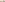 		Имеется канализация и холодная вода, телефон. В здании фельдшерско-акушерского пункта имеется аптека, где население может приобрести необходимые лекарственные препараты и изделия медицинского назначения.	Для обслуживания населения используется транспорт администрации поселения и скорая помощь г.Пестово.Количество обслуживаемого населения – 654 человека.Социальная защитаАдминистрация  поселения работает в тесном контакте  с комитетом по социальной защите населения, специалисты Администрации постоянно участвуют в выездных мероприятиях, проводят обследование малоимущих граждан.  Численность лиц, обслуженных отделением социального обслуживания на дому граждан и инвалидов ОАУЦО «Пестовский КЦСО» за 2020 год составляет 58 человек. КультураМБУК «Межпоселенческий культурно-досуговый центр» д.Вятка	В учреждении культуры проводятся совместные мероприятия и праздники, приуроченные к Дню Победы, Дню пожилых людей, Дню инвалидов, чествование семейных пар- юбиляров и другие. Работа сельского Дома культуры ведется по пяти основным направлениям: знакомство с народными промыслами и обучением им, нравственное воспитание молодежи, краеведение, экология, военно-патриотическое воспитание. В клубе работают кружки: драматический, «Мастерица», вязание крючком, тестопластика и бисероплетение, кружок народной куклы «Лоскуточек», кружок «Умелые ручки». При клубе создан музей старины.МБУК «Пестовская МЦБС» Вятская сельская библиотекаКнижный фонд Вятской сельской библиотеки на 01.01.2020 года составляет       6382 экземпляра, в 2020 году поступило новых книг – 51 экземпляр. Число читателей в библиотеке 550 человек, в том числе 75 детей. Физкультура и спортВ деревне Вятка действует спортзал, руководит которым комитет по физической культуре и спорту района.На 2021 год и на плановый период  бюджетные  ассигнования на спортивные мероприятия запланированы в сумме 4,7 тыс.рублей ежегодно. Дорожное хозяйствоПротяженность автомобильных дорог местного значения составляет по реестру 8,6км, в собственности поселения – ., из них .асфальт. На 2021 год запланирован ремонт 0,4 км дорог .БлагоустройствоАдминистрацией Вятского сельского поселения будет продолжена работа по содержанию в надлежащем виде территории поселения, мест захоронения, расположенных на территории поселения.Планируется в 2021 году обустройство зоны отдыха в рамках программы «Комплексное развитие сельских территорий».Планируется обработка . земли с использованием химических средств по уничтожению сорняков (борщевика Сосновского), обработка  от энцефалитного клеща.Будет продолжена работа по ремонту и замене уличных фонарей, ламп.Финансы	Формирование доходной части бюджета поселения на 2021 год осуществлялось в условиях действующего бюджетного и налогового законодательства с учетом изменений и дополнений, вступающих в действие, начиная с 2020 года.Общий объем доходов бюджета сельского поселения в 2021 году прогнозируется в сумме 5476,4 тыс. рублей. Налоговые доходы составят 764,2 тыс. рублей. Проектировки налоговых доходов  на 2021 год увеличиваются по сравнению с ожидаемым исполнением бюджета сельского поселения в 2020 году, в основном по акцизам и по налогу на имущество физических лиц. Безвозмездные поступления прогнозируются в объеме 4712,2 тыс.рублей, в том числе дотации бюджетам поселения на выравнивание бюджетной обеспеченности 3219,6 тыс. руб., субсидии – 1359,8 тыс. рублей, субвенции –132,8 тыс. рублей.  По сравнению с плановыми показателями 2020 года безвозмездные поступления увеличиваются  по субсидии на 836,8 тыс.рублей, а по дотации на выравнивание уровня бюджетной обеспеченности уменьшаются на 83,5 тыс.рублей.На 2022 год доходы бюджета сельского поселения прогнозируются в объеме 4096,3 тыс.рублей. Налоговые доходы запланированы в сумме 786,5 тыс.рублей, с увеличением  к 2020 году на 13,3% или на 92,5 тыс.рублей. Безвозмездные поступления составят 3309,8 тыс.рублей.На 2023 год доходы бюджета сельского поселения прогнозируются в объеме 4098,0 тыс.рублей. Налоговые доходы запланированы в сумме 802,4 тыс.рублей, с увеличением  к 2020 году на 15,6% или на 108,4 тыс.рублей. Безвозмездные поступления составят 3295,6 тыс.рублей.Объем налоговых доходов бюджета сельского поселения на 2021 год прогнозируется в сумме 764,2,0 тыс. рублей, с увеличением  к  оценке  2020 года на 70,2 тыс. рублей. Увеличение поступления собственных доходов в 2021 году объясняется тем, что на 2021 год запланировано увеличение поступления дохода от налога на имущество физических лиц. Основными налоговыми доходами бюджета 2021 года, за счет которых формируется бюджет 100 процентов собственной доходной базы являются : доходы от уплаты акцизов – 43,4 процентов, земельный налог– 36,4 процента,  налог на доходы физических лиц – 1,5 процента,  налог на имущество, который в 2021 году составляет 18,5 процента, госпошлина – 0,2 процента.Неналоговые  доходы  на 2021 год в бюджете поселения не запланированы, так как арендная плата и доходы тот продажи земли, собственность на которые не разграничена, поступать в бюджет поселения не будут.Формирование расходов бюджета сельского поселения на 2021 год и плановый период до 2023 года  осуществлялось в соответствии с расходными обязательствами, обусловленными статьей 14 «Вопросы местного значения поселений» Федерального закона от 06.10.2003г. №131-ФЗ «Об общих принципах организации местного самоуправления в Российской Федерации», а также другим соответствующими законодательными актами Российской Федерации, Новгородской области и нормативными правовыми актами Вятского сельского поселения.При формировании объема бюджетных ассигнований на 2021 год реализованы следующие подходы:1. Установлен норматив на фонд оплаты труда для органов управления на 2021 год 36,62.2.Учтены средства, необходимые для доведения заработной платы низкооплачиваемых категорий работников до установленного с 01.01.2021 года минимального размера оплаты труда.3.   Начисления на выплаты по оплате труда с учетом действующего законодательства Российской Федерации учтены в размере 30,2 %;4.  расходы на оплату коммунальных услуг скорректированы с учетом предварительных темпов роста тарифов на коммунальные услуги  в 2021 году и  рассчитываются исходя из прогнозируемых объемов потребления топливно-энергетических ресурсов, тарифов, действующих с 01.07.2020 года и прогноза роста тарифов с 01.07.2021 года.5.  Средства на доплату к пенсии за выслугу лет рассчитаны с учетом положений областного закона от 31.08.2015 № 828-ОЗ "О пенсионном обеспечении государственных гражданских служащих, а также лиц, замещавших государственные должности в Новгородской области" исходя из фактических расходов органов местного самоуправления на данные цели за 8 месяцев 2020 года, в расчете на год. 6. Расходы на первичные меры пожарной безопасности предусмотрены из расчета 22 рубля на каждого жителя.7. Расходы на опубликование нормативно-правовых актов муниципальных образований предусмотрены исходя из 40 тыс. рублей.Остальные расходы на обеспечение деятельности органов местного самоуправления  спрогнозированы на уровне 2020 года. Российская ФедерацияНовгородская область Пестовский районАдминистрация Вятского сельского поселенияПОСТАНОВЛЕНИЕот 11.11.2020  № 65д. ВяткаОб утверждении основных направленийбюджетной и налоговой политики в Вятском сельском поселении на 2021 годи на плановый период 2022 и 2023 годов    В соответствии со статьёй 172, 184.2 Бюджетного кодекса Российской Федерации, Положением о бюджетном процессе в Вятском сельском поселении,  утверждённым Решением Совета депутатов от 24.04.2015г.№ 166ПОСТАНОВЛЯЮ:Утвердить основные направления бюджетной и налоговой политики в Вятском сельском поселении согласно приложению.Главному специалисту администрации Вятского сельского поселения Петровой Н.В. при формировании бюджета Вятского сельского поселения руководствоваться основными направлениями бюджетной и налоговой политики в Вятском сельском поселении.Основные направления бюджетной и налоговой политики в Вятском сельском поселении направить в Совет депутатов одновременно с проектом Решения о бюджете Вятского сельского поселения.Опубликовать постановление в газете « Информационный вестник Вятского сельского поселения».Глава поселения: В.А.Галкин                                                                                          Приложение                                                                                          к постановлению Администрации                                                                                         Вятского сельского поселения                                                                                           от 11.11.2020 № 65Основные направления бюджетной и налоговой политики Вятского  СЕЛЬСКОГО ПОСЕЛЕНИЯ на 2021 год И НА ПЛАНОВЫЙ ПЕРИОД 2022 и 2023 ГОДОВОсновные направления бюджетной, налоговой  политики Вятского сельского поселения на 2021 год и плановый период 2022 и 2023 годов определены в соответствии с Бюджетным кодексом Российской Федерации, Посланием Президента Российской Федерации Федеральному собранию от 15.01.2020г., Федеральным законом от 06.10.2003 № 131-ФЗ «Об общих принципах организации местного самоуправления в Российской Федерации», Положением о бюджетном процессе Вятского сельского поселения, утвержденным решением Совета депутатов Вятского сельского поселения от 24.04.2015 г. №166, а также с учетом прогноза социально-экономического развития Вятского сельского поселения на 2021-2023 годы.Целью основных направлений бюджетной и налоговой политики является описание условий, используемых при составлении проекта бюджета Вятского  сельского поселения на 2021 – 2023 годы, основных подходов к его формированию и общего порядка разработки основных характеристик и прогнозируемых параметров бюджета Вятского сельского поселения, а также обеспечение прозрачности и открытости бюджетного планирования.Для достижения указанной цели необходимо сосредоточить усилия на решении следующих задач:1. Обеспечение расходных обязательств источниками финансирования как необходимое условие реализации государственной политики. Безусловным приоритетом будет являться исполнение действующих расходных обязательств. Предложения по принятию новых расходных обязательств будут ограничиваться, их рассмотрение будет возможно исключительно после соответствующей оценки их эффективности и обеспеченности доходными источниками.2. Обеспечение бюджетной устойчивости, экономической стабильности. Данная общая задача включает в себя:- поддержание сбалансированного бюджета;- ограничение роста расходов бюджета, не обеспеченных стабильными доходными источниками, принятие новых расходных обязательств должно в обязательном порядке основываться на оценке прогнозируемых доходов бюджета.3. Повышение качества и эффективности предоставляемых населению муниципальных услуг. Это относится к таким сферам как культура, физическая культура и спорт, социальное обслуживание.Начиная с проекта бюджета на 2021 год и плановый период 2022-2023 годов, муниципальные услуги, оказываемые муниципальными учреждениями физическим лицам, будут осуществляться в порядке, установленном Правительством Российской Федерации.4. Повышение эффективности межбюджетных отношений. Деятельность органов местного самоуправления сельского поселения должна быть направлена на работу по привлечению в бюджет дополнительных межбюджетных трансфертов из федерального и областного бюджетов. Основой для повышения эффективности использования межбюджетных трансфертов является стабильность и своевременность их получения.5. Прозрачность и открытость бюджетного процесса.В 2021-2023 годах в числе основных направлений необходимо обеспечить совершенствование мер, направленных на повышение открытости бюджетных данных.С целью решения прозрачности и открытости бюджетного процесса необходимо продолжить практику размещения на официальном сайте администрации сельского поселения в информационно-телекоммуникационной сети «Интернет» нормативного правового акта о бюджете, отчетов об исполнении бюджета.Информирование населения  о бюджетировании в доступной для восприятия форме, в совокупности с мероприятиями в сфере повышения бюджетной грамотности, будет способствовать повышению уровня открытости сведений о бюджете.Открытости и подотчетности деятельности органов местного самоуправления, муниципальных учреждений будет содействовать поэтапное внедрение компонентов государственной интегрированной информационной системы управления общественными финансами «Электронный бюджет».6. Обеспечение муниципального внешнего и внутреннего финансового контроля по реализации целевого и результативного использования бюджетных средств. При организации финансового контроля акцент должен быть смещен с контроля над финансовыми потоками к контролю за результатами, которые приносит их использование. Контрольная деятельность всех органов, осуществляющих функции и полномочия учредителя, должна быть нацелена на снижение доли неэффективных расходов и повышение уровня финансовой дисциплины.Повышение эффективности муниципального финансового контроля станет еще одним направлением работы по увеличению результативности использования бюджетных средств и сокращению неэффективных расходов. 7. Необходимо обеспечить повышение эффективности контроля закупок, в целях повышения эффективности его применения.Направления бюджетной и налоговой  политики Вятского  сельского поселения  в части формирования доходов и расходов бюджета  на 2021 год и плановый период 2022-2023 годовПриоритеты налоговой политики Вятского сельского поселения направлены на:- создание эффективной и стабильной налоговой системы, поддержание сбалансированности и устойчивости бюджета Вятского сельского поселения ; - стимулирование и развитие малого бизнеса; - недопущение роста налоговой нагрузки на экономику; - улучшение инвестиционного климата и поддержку инновационного предпринимательства в Вятского сельском поселении, налоговое стимулирование инвестиционной деятельности; - совершенствование налогового администрирования, взаимодействия и совместной работы с администраторами доходов; - оптимизацию существующей системы налоговых льгот, мониторинг эффективности налоговых льгот; - сокращение недоимки по налогам в бюджет поселения; - повышение эффективности использования муниципальной собственности; - поиск новых источников пополнения бюджета Вятского  сельского поселения. В этих условиях налоговая политика Вятского сельского поселения должна быть ориентирована на увеличение налоговых доходов за счет экономического роста, развития внутреннего налогового потенциала и повышения инвестиционной привлекательности территории поселения. На достижение поставленной цели должно быть ориентировано решение следующих основных задач бюджетной и налоговой политики:Предотвращение уменьшения налогооблагаемой базы НДФЛ путем сохранения действующих и создания новых рабочих мест.Актуальной остается и задача взыскания недоимки по налогам и сборам с должников местного бюджета.Для увеличения поступлений от земельного налога органам местного самоуправления необходимо продолжить работу по сбору сведений, идентифицирующих правообладателей земельных участков, вести разъяснительную работу с населением по оформлению и государственной регистрации земельных паев и прочих земель, находящихся в собственности у граждан. Для увеличения поступлений от налога на имущество физических лиц органам местного самоуправления продолжить работу с гражданами по введению вновь построенных и реконструированных жилых домов в эксплуатацию.Для категорий граждан, в настоящее время имеющих право на налоговые льготы по налогу на имущество физических лиц, указанные льготы будут сохранены на федеральном уровне. Однако освобождение от налогообложения будет предоставляться только на один из объектов капитального строительства каждой из трех категорий (жилое помещение, жилой дом на садовом или дачном земельном участке, нежилое помещение), находящихся в собственности физического лица на территории Российской Федерации и не используемого в предпринимательской деятельности (по выбору налогоплательщика).Основные задачи в сфере бюджетной политики скорректированы исходя из сложившейся экономической ситуации. В отношении расходов политика поселения в 2021-2023 годах будет направлена на оптимизацию и повышение эффективности бюджетных расходов. Основными принципами бюджетной политики Вятского сельского поселения будут сокращение необоснованных бюджетных расходов. В связи с этим необходимо решить следующие задачи:- обеспечить концентрацию бюджетных расходов на решении ключевых проблем и достижении конечных результатов;-обеспечить сбалансированность местного бюджета в среднесрочной перспективе;- обеспечить соблюдение нормативов расходов на оплату труда выборных должностных лиц местного самоуправления, осуществляющих свою деятельность на постоянной основе, муниципальных служащих сельского поселения, установленных Правительством Новгородской области;- добиваться повышения качества планирования главными распорядителями бюджетных средств своих расходов и их эффективности.В соответствии с основной целью бюджетной политики на 2021 год и плановый период 2022-2023 годов приоритетами бюджетных расходов станут: выплата заработной платы; начисления на заработную плату; социальные выплаты; коммунальные услуги; -	взвешенный подход к увеличению и принятию новых расходных обязательств. Принятие решений по увеличению действующих и (или) установлению новых расходных обязательств должно производиться только в пределах имеющихся для их реализации финансовых ресурсов.- недопущение образования необоснованной кредиторской задолженности. Исполнение бюджета сельского поселения должно осуществляться в рамках действующего законодательства Российской Федерации и в соответствии с Положением о бюджетном процессе в сельском поселении, сводной бюджетной росписью, кассовым планом исполнения бюджета сельского поселения на основе казначейской системы исполнения бюджета       В основу формирования бюджетной политики поселения положены стратегические цели развития поселения, главной из которых является повышение уровня и качества жизни населения.        Реализация мероприятий по повышению эффективности расходов позволит создать необходимую базу для решения ключевых стратегических задач социально-экономического развития поселения в условиях ограниченности финансовых ресурсов.          2. Бюджетная политика в сфере финансового контроляПроведению ответственной бюджетной политики будет способствовать дальнейшее совершенствование муниципального финансового контроля и контроля в сфере размещения заказов. В целях совершенствования контроля за целевым и эффективным использованием бюджетных средств, осуществление финансового контроля в бюджетном секторе должно быть направлено на организацию внутриведомственного контроля, усиление ответственности конкретных должностных лиц, допустивших нарушения требований Законов и иных нормативных правовых актов Российской Федерации.В сфере муниципального финансового контроля работа должна быть направлена на следующее:- совершенствование правового регулирования муниципального финансового контроля в соответствии с изменениями бюджетного законодательства;- усиление контроля за эффективным управлением и распоряжением имуществом, находящимся в муниципальной собственности сельского поселения, поступлением в бюджет средств  от его использования и распоряжения;- проведение анализа и оценки деятельности получателей средств бюджета  сельского поселения, в целях определения результативности использования бюджетных средств, для выполнения возложенных на них функций и реализации поставленных перед ними задач;- обеспечение контроля за полнотой и достоверностью отчетности о реализации муниципальных программ сельского поселения;- соблюдение внутренних стандартов и процедур составления и исполнения бюджета, составления бюджетной отчетности и ведения бюджетного учета главными распорядителями  и получателями бюджетных средств;- проведение информационной работы по предупреждению нарушений бюджетного законодательства и законодательства о контрактной системе. Российская ФедерацияНовгородская областьПестовский районАДМИНИСТРАЦИЯ ВЯТСКОГО СЕЛЬСКОГО  ПОСЕЛЕНИЯП О С Т А Н О В Л Е Н И Еот  13.11.2020   № 66д. ВяткаОб аннулировании почтового адресаи присвоение нового почтового адресаВ соответствии с Федеральным законом от 06 октября 2003 № 131-ФЗ «Об общих принципах организации местного самоуправления в Российской Федерации, постановлением Правительства Российской Федерации от          19 ноября 2014 №1221 «Об утверждении правил присвоения, изменения и аннулирования адресов», Уставом Вятского сельского поселения, на основании заявления  Соколовой Галины Алексеевны ПОСТАНОВЛЯЮ:	1. Аннулировать почтовый адрес  земельного участка с кадастровым номером 53:14:0902302:49, площадью 988 кв.м., Российская Федерация, Новгородская область, Пестовский муниципальный район, Вятское сельское поселение, д. Новинка, в связи с присвоением нового почтового адреса.	 2. Присвоить земельному участку с кадастровым номером 53:14:0902302:49, площадью 988 кв.м.,  новый почтовый адрес:       Российская Федерация, Новгородская область, Пестовский муниципальный район, Вятское сельское поселение, д. Новинка, земельный участок 79.Глава сельского поселения:   В.А.ГалкинРоссийская ФедерацияНовгородская областьПестовский районАДМИНИСТРАЦИЯ ВЯТСКОГО СЕЛЬСКОГО  ПОСЕЛЕНИЯП О С Т А Н О В Л Е Н И Еот  13.11.2020   № 67д. ВяткаОб аннулировании почтового адресаи присвоение нового почтового адресаВ соответствии с Федеральным законом от 06 октября 2003 № 131-ФЗ «Об общих принципах организации местного самоуправления в Российской Федерации, постановлением Правительства Российской Федерации от          19 ноября 2014 №1221 «Об утверждении правил присвоения, изменения и аннулирования адресов», Уставом Вятского сельского поселения, на основании заявления  Соколовой Галины Алексеевны ПОСТАНОВЛЯЮ:	1.  Аннулировать почтовый адрес жилого дома с кадастровым номером 53:14:0000000:662, инвентарный номер 0807048, Российская Федерация, Новгородская область, Пестовский муниципальный район, Вятское сельское поселение, д. Новинка, в связи с присвоением нового почтового адреса.	 2. Присвоить жилому дому с кадастровым номером 53:14:0000000:662,  инвентарный номер 0807048, новый почтовый адрес:       Российская Федерация, Новгородская область, Пестовский муниципальный район, Вятское сельское поселение, д. Новинка, д. 79Глава сельского поселения: В.А.ГалкинРоссийская ФедерацияНовгородская областьСОВЕТ ДЕПУТАТОВ ВЯТСКОГО СЕЛЬСКОГО ПОСЕЛЕНИЯРЕШЕНИЕот  13.11.2020 № 14д.Вятка	В соответсвии с пунктом 3 статьи 217 Бюджетного кодекса Российской Федерации, Федеральным законом от 06 октября 2003 года № 131-ФЗ «Об общих принципах организации местного самоуправления в Российской Федерации», Уставом Вятского сельского поселения, Совет депутатов Вятского сельского поселенияРЕШИЛ:	1. Внести  изменения в Положение о бюджетном процессе в Вятском сельском поселении, утвержденное решением Совета депутатов Вятского сельского поселения от 24.04.21015 № 166, изложив часть 2.3 в следующей редакции:«2.3.Исполнение бюджета поселения2.3.1. Исполнение бюджета поселения обеспечивается Администрацией поселения, которая организует исполнение бюджета поселения на основе сводной бюджетной росписи и кассового плана.Бюджет исполняется на основе единства кассы и подведомственности расходов.2.3.2. Порядок составления и ведения сводной бюджетной росписи устанавливается Администрацией поселения.Утверждение сводной бюджетной росписи и внесение изменений в нее осуществляется Главой поселения. Утвержденные показатели сводной бюджетной росписи должны соответствовать решению Совета депутатов о бюджете поселения2.3.2. Под кассовым планом понимается прогноз кассовых поступлений в бюджет поселения и кассовых выплат из бюджета поселения в текущем финансовом году.В кассовом плане устанавливается предельный объем денежных средств, используемых на осуществление операций по управлению остатками средств на едином счете бюджета поселения.Администрация поселения устанавливает порядок составления и ведения кассового плана, а также состав и сроки представления главными распорядителями бюджетных средств, главными администраторами доходов бюджета, главными администраторами источников финансирования дефицита бюджета сведений, необходимых для составления и ведения кассового плана.2.3.3. Исполнения бюджета поселения подоходом осуществляется Администрацией поселения в соответствии со статьей 218 Бюджетного кодекса Российской Федерации.Доходы, фактически полученные при исполнении бюджета поселения сверх утвержденного решением об утверждении бюджета на текущий финансовый год и плановый период общего объема доходов, могут направляться Администрацией поселения  без внесения изменений в решение об утверждении бюджета на текущий финансовый год и плановый период на замещение муниципальных заимствований, погашение муниципального внутреннего долга поселения, а также на исполнение публичных нормативных обязательств поселения вслучае недостаточности предусмотренных на их исполнение бюджетных ассигнований в размере, предусмотренном пунктом 3 статьи 217 Бюджетного кодекса Российской Федерации.Субсидии, субвенции, иные межбюджетные трансферты и безвозмездные поступления от физических и юридических лиц, имеющие целевое назначение, в том числе поступающие в бюджет в порядке, установленном пунктом 5 статьи 242 Бюджетного кодекса Российской Федерации, фактически полученные при исполнении бюджета поселения сверх утвержденных решением об утверждении бюджета на текущий финансовый год и плановый период доходов, направляются на увеличение расходов бюджета поселения соответственно целям предоставления субсидий, субвенций, иных межбюджетных трансфертов, имеющих целевое назначение, с внесением изменений в сводную бюджетную роспись без внесения изменений в решение об утверждении бюджета на текущий финансовый год и плановый период.2.3.4. Исполнение бюджета поселения по расходам осуществляется в порядке, установленном Администрацией поселения, с соблюдением бюджетного законодательства.2.3.5.Исполнение бюджета поселения по источникам финансирования дефицита бюджета осуществляется главными администраторами, администраторами источников финансирования дефицита бюджета в соответствии со сводной бюджетной росписью, за исключением операций по управлению остатками средств на едином счете бюджета, в порядке, установленном Администрацией поселения, в соответствии с положениями Бюджетного кодекса Российской Федерации.Санкционирование оплаты денежных обязательств, подлежащих исполнению за счет бюджетных ассигнований по источникам финансирования дефицита бюджета, осуществляется в порядке, установленном Администрацией поселения.2.3.6. Порядок составления и ведения бюджетных росписей главных распорядителей (распорядителей) бюджетных средств, включая внесение изменений в них, устанавливается Администрацией поселения.2.3.7. Исполнение бюджета поселения завершается 31 декабря, за исключением операций, указанных в пункте 2 статьи 242 Бюджетного кодекса Российской Федерации.Завершение операций по исполнению бюджета поселения в текущем финансовом году осуществляется в порядке, установленном Администрацией поселения в соответствии с требованиями Бюджетного кодекса Российской Федерации.2.3.8. Не использованные по состоянию на 1 января текущего финансового года межбюджетные трансферты, полученные в форме субсидий, субвенций и иных межбюджетных трансфертов, имеющих целевое назначение, подлежат возврату в доход бюджета, из которого они были ранее предоставлены, в течение первых 15 рабочих дней текущего финансового года.2.3.9. Решением о бюджете поселения на текущий финансовый год и плановый период могут предусматриваться дополнительные основания для внесения изменения в сводную бюджетную роспись без внесения изменений в решение о бюджете поселения на текущий финансовый год и плановый период в соответствии с решением руководителя финансового органа.».	2. Опубликовать решение в муниципальной газете «Информационный вестник Вятского сельского поселения».Глава Вятского сельского поселения,Председатель Совета депутатовВятского сельского поселения:  В.А.ГалкинРоссийская ФедерацияНовгородская областьПестовский районСовет депутатов Вятского сельского поселенияРЕШЕНИЕот  13.11.2020  № 15Д.ВяткаО проведении публичных слушаний по проектурешения об утверждении бюджетаВятского сельского поселения на 2021 годи на плановый период 2022 и 2023 годов         Руководствуясь  Федеральным законом от 6 октября  2003 года  № 131-ФЗ « Об общих принципах организации местного самоуправления  в Российской Федерации», п.3 ч.2 ст.17 Устава Вятского сельского поселения,  Положением о порядке назначения . организации и проведения публичных слушаний в Вятском сельском поселении, утвержденным решением Совета депутатов   Вятского сельского поселения от  26.04.2007  № 41, Совет депутатов  Вятского сельского поселенияРЕШИЛ:Назначить публичные слушании по проекту решения об утверждении бюджета Вятского  сельского поселения на 2021 год и на плановый период 2022 и 2023 годов на 25 ноября 2020 года в здании Администрации поселения, расположенного по адресу: д.Вятка ул.Соловьёва , д.42 в 14 часов.Утвердить порядок учёта предложений  по проекту решения об утверждении бюджета Вятского сельского поселения.Создать временную депутатскую комиссию по учёту предложений  по проекту решения об утверждении бюджета Вятского сельского поселения в составе: депутата Петуховой Л.В. – председателя комиссии, Кустомаровой В.О. – секретаря комиссии,  Матущак И.И. – члена комиссии.Назначить  ответственным  за проведение публичных слушаний  Главу сельского поселения Галкина В.А.Опубликовать  настоящее решение  в  газете « Информационный вестник Вятского сельского поселения ». Глава Вятского сельского поселения Председатель Совета депутатовВятского сельского поселения:  В.А.ГалкинПорядок учета предложений по проекту решения об утверждении бюджета Вятского сельского поселения на 2021 год и на плановый период 2022 и 2023 годов 1.Общие положения1.1. Проект решения об утверждении бюджета Вятского сельского поселения на 2021 год и на плановый период 2022 и 2023 годов (далее – проект решения) не позднее чем за 30 дней до дня рассмотрения вопроса об утверждении бюджета Вятского сельского поселения на 2021 год и на плановый период 2022 и 2023 годов подлежит официальному опубликованию (обнародованию). В течении данного периода население может реализовать право на участие в процессе принятия бюджета Вятского сельского поселения на 2021 год и на плановый период 2022 и 2023 годов .1.2.  Участие граждан в обсуждении проекта решения об утверждении бюджета Вятского сельского поселения на 2021 год и на плановый период 2022 и 2023годов:Внесение  письменных предложений; публичные слушания.1.3. Предложения по проекту решения об утверждении бюджета Вятского сельского поселения на 2021 год и на плановый период 2022 и 2023 годов (далее- предложений) могут быть внесены также главой Вятского сельского поселения, депутатами Совета депутатов Вятского сельского поселения (далее - Совет депутатов), органами   территориального общественного самоуправления, общественными организациями и объединениями.2. ПИСЬМЕННЫЕ ПРЕДЛОЖЕНИЯ2.1. предложения принимаются не позднее 7 дней до дня рассмотрения вопроса об утверждении бюджета Вятского сельского поселения на 2021год и плановый период 2022 и 2023 годов .2.2. Предложения подаются в письменной форме в Администрацию Вятского сельского поселения (далее -Администрация сельского поселения). Они должны содержать, как правило, наименование и адрес Администрации сельского поселения, изложение существа предложения, сведения, по которым можно установить субъекта, обратившегося с предложением, дату составления и подпись (подписи) обратившегося (обратившихся). Администрация Вятского сельского поселения вправе оставить предложения без рассмотрения в случае анонимного  обращения.2.3. Все предложения регистрируются немедленно по поступлению в Администрацию сельского поселения.2.4. По мере поступления предложений Администрация сельского поселения в тот же день передаёт их председателю Совета депутатов, который незамедлительно направляет данные предложения в соответствующую депутатскую комиссию, в компетенцию которой входит рассмотрение данного вопроса.2.5. В течении 7 календарных дней с момента получения и регистрации предложений на них должен быть дан ответ за подписью заместителя председателя                                                                                                                ПРОЕКТ                                                                                      Российская ФедерацияНовгородская область Пестовский районСовет депутатов  Вятского сельского поселенияР Е Ш Е НИ Еот           №  д. ВяткаОб утверждении бюджета Вятского сельского поселения на 2021 год и на плановый период 2022 и 2023 годов               В соответствии с Бюджетным кодексом Российской Федерации, Федеральным законом от 6 октября 2003 года № 131-ФЗ «Об общих принципах организации местного самоуправления в Российской Федерации», Уставом Вятского сельского поселения, заслушав и обсудив информацию Главы Вятского сельского поселения В.А.Галкина о проекте бюджета Вятского сельского поселения на 2021 год и на плановый период 2022 и 2023 годов, Совет депутатов Вятского сельского  поселенияРЕШИЛ:Утвердить бюджет сельского поселения на 2021 год по доходам в сумме           5 476,4 тыс. рублей.Утвердить бюджет сельского поселения на 2021 год по расходам в сумме 5 476,4 тыс. рублей.Утвердить прогнозируемый дефицит бюджета сельского поселения на 2021 год в сумме 0,0 тыс. рублей.Утвердить бюджет сельского поселения по доходам на 2022 год в сумме 4 096,3 тыс. рублей, на 2023 год в сумме 4 098,0 тыс.рублей.Утвердить бюджет сельского поселения по расходам на 2022 год в сумме 4 096,3 тыс. рублей, на 2023 год в сумме 4 098,0 тыс. рублей.Утвердить прогнозируемый дефицит бюджета сельского поселения на 2022 год в сумме 0,0 тыс. рублей, на 2023 год в сумме 0,0 тыс. рублей.Утвердить   объем  поступления  доходов в бюджет Вятского сельского поселения на 2021 год и на плановый период 2022 и 2023 годов согласно приложению № 1 к  решению.Утвердить перечень главных администраторов доходов  бюджета  сельского поселения согласно приложению № 2.Утвердить объем безвозмездных поступлений из бюджетов других уровней бюджетной системы Российской Федерации на 2021 год в сумме 4 712,2 тыс. рублей, на 2022 год в сумме 3 309,8тыс. рублей, на 2023 год в сумме 3 295,6 тыс. рублей.Утвердить в пределах  общего объема расходов, установленного пунктом 1  решения, распределение бюджетных ассигнований на 2021 год и на плановый период 2022 и 2023 годов по разделам, подразделам, целевым статьям (муниципальным программам и не программным направлениям деятельности), группам и подгруппам видов расходов классификации расходов бюджета Вятского сельского поселения согласно приложению № 3.                    Утвердить ведомственную  структуру  расходов бюджета сельского поселения                                        на 2021 год и на плановый период 2022 и 2023 годов согласно приложению    № 4 к решению.Утвердить в пределах  общего объема расходов, установленного пунктом 2 настоящего решения, распределение бюджетных ассигнований на 2021 год и на  плановый период 2022 и 2023 годов по целевым статьям (муниципальным программам и не программным направлениям деятельности), группам и подгруппам видов расходов классификации расходов бюджета Вятского сельского поселения согласно приложению № 5.           Утвердить объем бюджетных ассигнований муниципального дорожного фонда                                                                                                             Вятского сельского поселения на 2021 год в сумме 1 255,0 тыс. рублей, на 2022 год в сумме 961,9, тыс. рублей, на 2023 год в сумме 968,3 тыс. рублей.   Установить в 2021-2023 годах для расчета средств по возмещению расходов, связанных со служебными командировками на территории Российской Федерации органа местного самоуправления размер суточных за каждый день нахождения в служебной командировке в городах Москва и Санкт – Петербург – 700 рублей, в прочих населенных пунктах – 200 рублей. Установить, что операции со средствами, поступающими во временное распоряжение получателей средств бюджета Вятского сельского поселения в соответствии с нормативно-правовыми актами Российской Федерации, нормативными актами поселения, в соответствии с заключенным Соглашением учитываются на лицевых счетах, открытых в Управлении Федерального казначейства по Новгородской области.Установить на 2021-2023 годы размер единовременной компенсационной выплаты на лечение (оздоровление) муниципальным служащим, а также лицам, замещающим муниципальные должности в Вятском сельском поселении и осуществляющим свою деятельность на постоянной (штатной) основе, в сумме 40,05 тыс. рублей. Установить, что в соответствии с решениями руководителя финансового органа дополнительно к основаниям, установленным пунктом 3 статьи 217 Бюджетного кодекса Российской Федерации, может осуществляться внесение изменений в сводную бюджетную роспись бюджета Вятского сельского поселения без внесения изменений в решение Совета депутатов Вятского сельского поселения об утверждении бюджета Вятского сельского поселения на 2021 год и на плановый период 2022 и 2023 годов по следующим основаниям:а) приведение кодов бюджетной классификации расходов и источников внутреннего финансирования дефицита бюджета Вятского сельского поселения в соответствие с бюджетной классификацией Российской Федерации;б) перераспределение бюджетных ассигнований между подгруппами вида расходов классификации расходов бюджета Вятского сельского поселения в пределах общего объема бюджетных ассигнований, предусмотренных главному распорядителю средств бюджета Вятского сельского поселения по соответствующей целевой статье и группе вида расходов классификации расходов бюджета;в) перераспределение бюджетных ассигнований в пределах утвержденных настоящим решением  объемов бюджетных ассигнований на финансовое обеспечение реализации муниципальных программ Вятского сельского поселения в связи с внесением изменений в муниципальные программы  Вятского сельского поселения, если такие изменения не связаны с определением видов и объемов межбюджетных трансфертов;г) перераспределение бюджетных ассигнований, в том числе в случае образования экономии, между разделами, подразделами, целевыми статьями, группами и подгруппами видов расходов классификации расходов бюджета Вятского сельского поселения в пределах объема бюджетных ассигнований, предусмотренных главному распорядителю средств бюджета Вятского сельского поселения на реализацию непрограммных направлений деятельности;д) перераспределение бюджетных ассигнований между разделами, подразделами, целевыми статьями, группами и подгруппами видов расходов классификации расходов бюджета Вятского сельского поселения, в том числе путем введения новых кодов классификации расходов, в пределах бюджетных ассигнований предусмотренных главному распорядителю средств бюджета Вятского сельского поселения для выполнения условий в целях получения субсидий из областного бюджета;е) увеличение бюджетных ассигнований по отдельным разделам, подразделам, целевым статьям, группам и подгруппам видов расходов бюджета Вятского сельского поселения за счет экономии по использованию бюджетных ассигнований на оказание муниципальных услуг - в пределах общего объема бюджетных ассигнований, предусмотренных главному распорядителю средств бюджета Вятского сельского поселения  на оказание муниципальных  услуг при условии, что увеличение бюджетных ассигнований по соответствующему виду расходов не превышает 10 процентов;ж) передвижение бюджетных ассигнований между группами и (или) подгруппами видов расходов классификации расходов бюджета Вятского сельского поселения в пределах, предусмотренных главным распорядителям средств бюджета Вятского сельского поселения бюджетных ассигнований на обеспечение деятельности органов местного самоуправления Вятского сельского поселения;з) поступление лимитов бюджетных обязательств на открытые в Управлении Федерального казначейства по Новгородской области лицевые счета для учета операций по переданным полномочиям получателя средств областного бюджета по перечислению в бюджет Вятского сельского поселения межбюджетных трансфертов, сверх объемов соответствующих безвозмездных поступлений бюджета Вятского сельского поселения, утвержденных настоящим решением.Настоящее решение  вступает в силу с 1 января 2021 года.Опубликовать настоящее решение в газете «Информационный вестник Вятского сельского поселения».                   Глава поселения В.А.ГалкинПриложение № 2                                                                                                    к решению Совета депутатов                                                                                                         Вятского сельского  поселения                                                                                                    «Об утверждении бюджета                                                                                                     Вятского сельского  поселения                                                                                                    на 2021 год и  плановый период 	2022-2023 годов»                                                                ПЕРЕЧЕНЬГлавных администраторов доходов бюджета Вятского сельского поселенияПояснительная записка к проекту бюджета Вятского сельского поселения на 2021 год и на  плановый период 2022-2023 годов Проект бюджета сельского поселения на 2021 год и на плановый период 2022-2023 годов разработан и сформирован на основании Налогового и Бюджетного кодексов Российской Федерации, закона о разграничении расходных полномочий органов власти разных уровней, проекта Федерального закона «О федеральном бюджете на 2021 год и на плановый период 2022-2023 годов » и областного закона «Об областном бюджете на 2021 год и на плановый период 2022-2023 годов».Доходы бюджета сельского поселения		Исходя из прогнозных условий социально-экономического развития сельского поселения основные параметры   бюджета поселения определились по доходам в 2021 году в сумме 5 476,4 тыс.  рублей, в 2022 году – 4 096,3 тыс. рублей, в 2023 году – 4 098,0 тыс. рублей, а именно: 								                (тыс. рублей)В составе доходов бюджета сельского поселения 2021 года налоговые  доходы  составляют 764,2 тыс. рублей, в 2022 году – 786,5 тыс. рублей, в 2023 году – 802,4 тыс. рублей.	 Поступления в бюджет налога на доходы физических лиц на 2021 год прогнозируется  исходя из норматива отчислений в бюджет 2%. Объем поступлений налога на доходы физических лиц прогнозируется в сумме  11,8 тыс. рублей.Поступления в бюджет доходов от уплаты акцизов на 2021 год запланированы в сумме 332,0 тыс. рублей, на 2022 год – 346,9 тыс. рублей, на 2023 год – 353,3 тыс. рублей. Размер дифференцированных нормативов отчислений устанавливается Областным Законом и зависит от протяженности дорог, находящихся на балансе поселения. Норматив на 2021 год для Вятского сельского поселения – 0,1274  %, на плановый период 2022-2023 года- 0,1274%.  Прогнозируемые поступления в бюджет сельского поселения налога на имущество физических лиц на 2021 год составят – 140,0 тыс. рублей, это будут начисленный налог, пени  и  недоимки   прошлых лет. Прогноз поступлений на 2022 год составит – 141,0 тыс. рублей, на 2022 год – 144,0 тыс. рублей.  В бюджете запланированы  поступления от уплаты физическими и юридическими  лицами  земельного налога на 2021 год -278,0 тысяч рублей, на 2022 год – 284,0 тыс. рублей, на 2023 год – 290,0 тыс. рублей.Размер государственной пошлины, поступающей в бюджет поселения на 2021- 2023 годы планируется в сумме 2,0 тыс. рублей. Единый сельскохозяйственный налог на 2021-2023 годы планируется в сумме 0,4 тыс. рублей.	Параметры налоговых доходов  бюджета сельского поселения  на 2021 год и плановый период до 2023 года  приведены в таблице.Налоговые  доходы проекта бюджета поселения в 2021 году и на  плановый период до 2023 года                                                                                                      (тыс. рублей)Безвозмездные поступления           Безвозмездные поступления прогнозируются на 2021 год в сумме 4 712,2 тыс. рублей или 86,0%  от общего объема доходов бюджета сельского поселения, на 2022 год – в сумме 3 309,8 тыс. рублей или 80,8% от общего объема доходов бюджета поселения, на 2023 год – в сумме 3 295,6 тыс. рублей или 80,4% от общего объема доходов бюджета сельского поселения, а именно:                                                                                                 (тыс. рублей)Размер дотации на выравнивание бюджетной обеспеченности  в 2021 году  прогнозируется  в объеме  3 219,6тыс. рублей, в 2022 году – 2 561,0 тыс. рублей, в 2023 году – 2 543,0 тыс. рублей.	 Субвенции на реализацию передаваемых федеральных и областных полномочий  прогнозируются в 2021  году в объеме 132,8 тыс. рублей и на плановый период 2022-2023 годов в объеме 133,8 тыс. рублей и 137,6 тыс. рублей.           Субсидии из областного бюджета на 2021 год прогнозируются в объеме  1 359,8 тыс. рублей и на плановый период 2022-2023 годов прогнозируются в объеме  615,0 тыс. рублей ежегодно.РАСХОДЫОсновные показатели проекта бюджета сельского поселения на 2021 год и на плановый период 2022-2023 годов по расходам сформированы на основе действующего законодательства Российской Федерации, Новгородской области и нормативных актов сельского поселения. Расходы бюджета поселения на реализацию муниципальных программ предусмотрены в соответствии с разработанными органом местного самоуправления программами. При формировании  бюджета на  2021 год  учитывались следующие  особенности:1) фонд  оплаты труда муниципальных служащих, лиц, замещающих муниципальные должности, служащих и иных работников, предусмотрен  с учетом численности, рекомендованной комитетом государственной гражданской службы и определен в соответствии с установленным на 2021 год нормативом расходов на оплату труда для органов управления – 36,62% от собственных доходов;          2) Учтены средства, необходимые для доведения заработной платы низкооплачиваемых категорий работников до установленного с  01.01.2021 года минимального размера оплаты труда.          3) Средства на доплату к пенсии за выслугу лет рассчитаны с учетом положений областного закона от 31.08.2015 № 828-ОЗ "О пенсионном обеспечении государственных гражданских служащих, а также лиц, замещавших государственные должности в Новгородской области" исходя из фактических расходов органов местного самоуправления на данные цели.4) начисления на выплаты по оплате труда с учетом действующего законодательства Российской Федерации учтены в размере 30,2 %;5) расходы на оплату коммунальных услуг рассчитаны исходя из прогнозируемых объемов потребления топливно-энергетических ресурсов, тарифов, действующих с 01.07.2020 года и прогноза роста тарифов с 01.07.2021 года. 6) по всем остальным статьям бюджета расходы остаются на уровне 2020 года.В проекте решения  сельского поселения «Об утверждении бюджета Вятского сельского поселения на 2021 год и на плановый период 2022-20223 годов» в расходной части предусмотрены бюджетные ассигнования на исполнение действующих расходных обязательств бюджета сельского поселения на 2021 год в сумме  5 476,4 тыс. рублей,  на 2022 год – в сумме 4 096,3 тыс.рублей, на 2023 год – в сумме 4 098,0 тыс.рублей. Структура расходов бюджета сельского поселения на 2021 год построена:по разделам и подразделам классификации расходов бюджетов на основе единых для бюджетов бюджетной системы Российской Федерации кодов, утвержденных Бюджетным кодексом Российской Федерации и Приказом Минфина РФ от 01.07.2013 г. № 65н «Об утверждении Указаний о порядке применения бюджетной классификации Российской Федерации» (в действующей редакции);по целевым статьям и видам расходов – на основе рекомендаций Министерства финансов Российской Федерации, а также с учетом присвоения уникальных кодов по отдельным целевым статьям расходов бюджета сельского поселения, отражающим расходы на реализацию муниципальных программ.Раздел 01 «Общегосударственные вопросы»Расходные обязательства сельского поселения по данному разделу определены следующими нормативно-правовыми актами:Федеральный закон от 06.10.03г. № 131-ФЗ «Об общих принципах организации  местного самоуправления в Российской Федерации»;Устав Вятского сельского поселения.Бюджетные ассигнования бюджета поселения по разделу «Общегосударственные вопросы» характеризуются следующими данными:                                                                                                         тыс. руб.	Расходы бюджета сельского поселения по разделу «Общегосударственные вопросы»  распределены по подразделам следующим образом:   	тыс. руб.                               Подраздел 0102  «Функционирование высшего должностного лица субъекта Российской Федерации и муниципального образования»По данному подразделу предусмотрены средства на обеспечение деятельности  Главы сельского поселения на 2021 год – 690,05 тыс.рублей, 2022 год – 690,05 тыс.рублей, 2023 год - 690,05 тыс.рублей. Бюджетные ассигнования, предусмотренные по подразделу 0102  «Функционирование высшего должностного лица субъекта Российской Федерации и муниципального образования» предлагается направить на реализацию мероприятий муниципальной программы «Совершенствование и развитие местного самоуправления в Вятском  сельском поселении на 2015-2024 годы».Подраздел 0104 «Функционирование Правительства Российской Федерации, высших исполнительных органов государственной власти субъектов Российской Федерации, местных администраций»	В данном подразделе предусмотрены средства на обеспечение деятельности аппарата Администрации поселения на 2021 год в сумме 2225,15 тыс. рублей, на 2022 год – 1879,25 тыс.рублей, на 2023 год – 1822,75 тыс.рублей. Бюджетные ассигнования, предусмотренные по подразделу 0104  «Функционирование Правительства Российской Федерации, высших исполнительных органов государственной власти субъектов Российской Федерации, местных администраций» предлагается направить на реализацию мероприятий муниципальной программы «Совершенствование и развитие местного самоуправления в Вятском  сельском поселении на 2015-2024 годы».Подраздел 0106 «Обеспечение деятельности финансовых, налоговых и таможенных органов в сфере финансового (финансово-бюджетного) контроля»В данном подразделе предусмотрены средства  на передачу полномочий контрольно-счетной палате по Соглашению на 2021 год в сумме 23,6 тыс.рублей, на 2022 год – 23,6 тыс.рублей, на 2023 год – 23,6 тыс.рублей. Бюджетные ассигнования по подразделу 0106 «Обеспечение деятельности финансовых, налоговых и таможенных органов в сфере финансового (финансово-бюджетного) контроля» планируется направить на непрограммные направления расходов бюджет.Подраздел 0111 «Резервный фонд»В данном подразделе предусмотрены резервные средства на 2021 год в сумме 3,0 тыс. рублей, на 2022 год – 3,0 тыс.рублей, на 2023 год – 3,0 тыс.рублейБюджетные ассигнования по подразделу 0111 «Резервный фонд» планируется производить в рамках  непрограммных направлений расходов бюджета.Подраздел  0113 «Другие общегосударственные вопросы»	По данному подразделу  предусмотрены расходы на: оплату услуг на опубликование нормативно-правовых актов на 2021-2023 годы по 40,0 тыс. рублей. Данные бюджетные ассигнования предлагается направить на реализацию мероприятий муниципальной программы «Совершенствование и развитие местного самоуправления в Вятском  сельском поселении на 2015-2024 годы»;осуществление отдельных государственных полномочий по определению перечня должностных лиц, уполномоченных составлять протоколы об административных правонарушениях, предусмотренных соответствующими статьями Областного закона "Об административных правонарушениях" на 2021-2023 года по 0,5 тыс. рублей. Данные бюджетные ассигнования предлагается направить на реализацию мероприятий муниципальной программы «Совершенствование и развитие местного самоуправления в Вятском  сельском поселении на 2015-2024 годы»;возмещение затрат по содержанию штатных единиц, осуществляющих переданные отдельные государственные полномочия области на 2021-2023 года по 63,7 тыс. рублей. Данные бюджетные ассигнования предлагается направить на реализацию мероприятий муниципальной программы «Совершенствование и развитие местного самоуправления в Вятском  сельском поселении на 2015-2024 годы»;возмещение расходов, связанных с осуществлением полномочий старосты сельского населенного пункта на 2021-2023 года по 6,0 тыс.рублей.Данные бюджетные ассигнования предлагается направить на реализацию мероприятий муниципальной программы «Совершенствование и развитие местного самоуправления в Вятском  сельском поселении на 2015-2024 годы»;мероприятия  по повышению эффективности бюджетных расходов на 2021 год в сумме 7,0 тыс.рублей, на 2022-2023 года  по 1,0 тыс. рублей. Данные бюджетные ассигнования предлагается направить на реализацию мероприятий муниципальной программы «Управление муниципальными финансами  Вятского  сельского поселения на 2015-2024 годы»;расходы по информатизации, формированию электронного правительства на 2021 год в сумме 6,0 тыс.рублей, на 2022-2023 года по 1,0 тыс.рублей. Данные бюджетные ассигнования предлагается направить на реализацию мероприятий муниципальной программы «Информатизация  Вятского  сельского поселения на 2020-2025 годы»;Раздел  02 «Национальная оборона»Бюджетные ассигнования  бюджета сельского поселения по разделу «Национальная оборона» характеризуются следующими данными:В их составе предусмотрены средства на осуществление органами местного самоуправления федеральных полномочий по первичному воинскому учету на территориях, где отсутствуют военные комиссариаты на 2021 год -  68,6 тыс. рублей, на 2022 год – 69,6 тыс.рублей, на 2023 год – 73,4 тыс.рублей. Бюджетные ассигнования по разделу 02 «Национальная оборона» предлагается направить на реализацию мероприятий муниципальной программы «Совершенствование и развитие местного самоуправления в Вятском  сельском поселении на 2015-2024 годы».Раздел 03 «Национальная безопасность и правоохранительная деятельность»Расходы по разделу «Национальная безопасность и правоохранительная деятельность» характеризуются следующими данными:По данному разделу бюджетные ассигнования предусмотрены на обеспечение пожарной безопасности населения.Расходные обязательства сельского поселения на пожарную безопасность определяются следующими нормативными правовыми актами:Федеральным законом от 21  декабря 1994 года № 69- ФЗ « О пожарной безопасности»;Областным законом от 11 января 2005 года № 384 – ОЗ «О пожарной безопасности».Норматив для расчета потребности в средствах на противопожарные мероприятия составляет 22 рубля на 1 человека.Расходы сельского поселения по данному  разделу на 2021-2023 годы по  10,9 тыс. рублей.Бюджетные ассигнования, предусмотренные по разделу 03 «Национальная безопасность и правоохранительная деятельность» предлагается направить на реализацию мероприятий муниципальной программы «Обеспечение первичных мер пожарной безопасности на территории Вятского сельского поселения на 2015-2024 годы».Раздел 04 «Национальная экономика»Бюджетные ассигнования бюджета сельского поселения по разделу «Национальная экономика» характеризуются следующими данными:Расходы из бюджета сельского поселения на национальную экономику характеризуются следующими данными:									     тыс.рублей                   Подраздел  0409  «Дорожное хозяйство»Расходы  бюджета  по подразделу «Дорожное хозяйство»  характеризуются следующими данными:Бюджетные ассигнования по данному подразделу предусмотрены на содержание и  дорожную деятельность в отношении автомобильных дорог местного значения в границах населенных пунктов поселений и вне границ населенных пунктов в границах сельского поселения, а также  осуществление  иных полномочий в области  использования автомобильных дорог и осуществления дорожной деятельности в соответствии с законодательством  Российской Федерации. Поступления в бюджет доходов от уплаты акцизов направлены полностью на дорожную деятельность.Предусмотрена субсидия из областного бюджета на формирование муниципального дорожного фонда.Бюджетные ассигнования, предусмотренные по разделу 04 «Национальная экономика» предлагается направить на реализацию муниципальной программы «Совершенствование и содержание дорожной инфраструктуры на территории Вятского сельского поселения на 2015-2024 годы».Подраздел  0412  «Другие вопросы в области национальной экономики»По данному подразделу  предусмотрены расходы на:  мероприятия по землеустройству и землепользованию, геодезии и картографии на 2021 год в сумме 70,0 тыс.рублей;мероприятия, направленные на поддержку малого и среднего предпринимательства на 2021-2023 года по 2,0 тыс.рублей.Бюджетные ассигнования, предусмотренные на мероприятия по землеустройству и землепользованию, геодезии и картографии предлагается направить на реализацию муниципальной программы «Управление муниципальным имуществом Вятского сельского поселения на 2015-2024 годы».Бюджетные ассигнования, предусмотренные на мероприятия, направленные на поддержку малого и среднего предпринимательства предлагается направить на реализацию муниципальной программы «Развитие малого и среднего предпринимательства в Вятском сельском поселении на 2020-2024 годы»Раздел 05 «Жилищно-коммунальное хозяйство»Бюджетные ассигнования на финансирование жилищно-коммунального хозяйства в проекте бюджета сельского поселения характеризуются следующими показателями:Общий объем бюджетных ассигнований по разделу «Жилищно-коммунальное хозяйство» в  бюджете поселения составляет:		Подраздел    0503     «Благоустройство»Бюджетные ассигнования по данному подразделу предусмотрены на организацию  сбора и вывоза бытовых отходов и мусора, организацию благоустройства и озеленения территории поселения, использования, охраны, защиты, воспроизводства городских лесов, лесов особо охраняемых природных территорий, расположенных в границах населенных пунктов поселений, организацию освещения улиц и установки указателей с названиями улиц и номерами домов, организацию ритуальных услуг и содержания мест захоронения. Нормативные расходы на организацию благоустройства территории поселения (включая освещение улиц, озеленение территории, установку указателей с наименованиями улиц и номерами домов, размещение и содержание малых архитектурных форм), организацию сбора и вывоза бытовых отходов и мусора,  а также использования, охраны, защиты, воспроизводства городских лесов, лесов особо охраняемых природных территорий, расположенных в границах городского округа, населенных пунктов поселений, организацию ритуальных услуг и содержания мест захоронения определяются по следующей формуле:Б = НР x Ч + ОСВ, где:НР - нормативные расходы на организацию благоустройства территории городского округа, поселений (включая озеленение территории, установку указателей с наименованиями улиц и номерами домов, размещение и содержание малых архитектурных форм), организацию сбора и вывоза бытовых отходов и мусора,   а также использования, охраны, защиты, воспроизводства городских лесов, лесов особо охраняемых природных территорий, расположенных в границах городского округа, населенных пунктов поселений, организацию ритуальных услуг и содержание мест захоронения утвержденные на 1 жителя в год;Ч - численность населения в муниципальных образованиях;ОСВ - расходы по муниципальным образованиям на освещение улиц.Расходы на освещение улиц определяются по формуле:				ОСВ=ЭЛ х Кэл., гдеЭЛ – Объем средств, предусмотренный для расчета за уличное освещение при формировании бюджета на год, предшествующий текущему финансовому году; Кэл – индекс роста тарифа на электроэнергию.нормативные расходы на организацию благоустройства территории поселения на 2021-2023 годы - 462 рубля;численность населения - 495 человек;Бюджетные ассигнования, предусмотренные по разделу  05 «Жилищно-коммунальное хозяйство» в сумме 335,3 тыс. рублей на 2021 год, 158,3 тыс.рублей на 2022 год, 122,7 тыс.рублей на 2023 год предлагается направить на реализацию мероприятий муниципальной программы «Благоустройство территории Вятского сельского поселения на 2015-2024 годы».Бюджетные ассигнования, предусмотренные по разделу  05 «Жилищно-коммунальное хозяйство» в сумме 567,8 тыс. рублей на 2021 год предлагается направить на реализацию мероприятий муниципальной программы «Комплексное развитие сельских территорий  Вятского сельского поселения на 2021 год».Раздел 07 «Образование»Бюджетные ассигнования бюджета сельского поселения по разделу «Образование» предусмотрены на 2021-2023 годы по 1,3 тыс. рублей по подразделу «Молодежная политика и оздоровление детей». Расходы предлагается направить на реализацию мероприятий муниципальной программы «Развитие культуры, молодёжной политики, физической культуры и спорта Вятского сельского   поселения  на 2015 -2024 годы».Раздел 08 «Культура и кинематография»Бюджетные ассигнования бюджета сельского поселения по разделу «Культура и кинематография» предусмотрены на 2021-2023 годы по 1,0 тыс. рублей по подразделу «Культура». Расходы предлагается направить на реализацию мероприятий муниципальной программы «Развитие культуры, молодёжной политики, физической культуры и спорта Вятского сельского   поселения  на 2015 -2024 годы».Раздел 10 «Социальная политика»Бюджетные ассигнования бюджета сельского поселения по разделу «Социальная политика» предусмотрены на 2021-2023 годы по 94,8 тыс. рублей по подразделу «Пенсионное обеспечение» на выплату доплаты к пенсии муниципальных служащих. Бюджетные ассигнования планируется направить на непрограммные направления расходов бюджета.Раздел 11 «Физическая культура  и спорт»Бюджетные ассигнования бюджета сельского поселения по разделу «Физическая культура и спорт» предусмотрены на 2021-2023 годы по 4,7 тыс. рублей по подразделу «Физическая культура». Расходы предлагается направить на реализацию мероприятий муниципальной программы «Развитие культуры,  молодёжной политики, физической культуры и спорта Вятского сельского   поселения  на 2015 -2024 годы».Условно-утвержденные расходыСогласно требований ст.184.1 Бюджетного Кодекса РФ на плановый период 2022-2023 годов запланированы условно-утвержденные расходы, не распределенные в плановом периоде по разделам, подразделам, целевым статьям и видам расходов: на 2022 год в объеме не менее 2,5 процентов общего объема расходов бюджета (без учета расходов бюджета, предусмотренных за счет межбюджетных трансфертов из других бюджетов бюджетной системы РФ, имеющих целевое назначение) – 83,7 тыс.рублей, на 2023 год не менее               5 процентов общего объема расходов бюджета – 167,3 тыс.рублей. Администрация Вятского сельского поселения в 2021 году и плановом периоде 2022-2023 годов не планирует осуществлять муниципальные заимствования и давать муниципальные гарантии. По состоянию на отчетную дату муниципального долга у поселения нет.Бюджет Вятского сельского поселения сформирован без дефицита. Глава сельского поселения     В.А. ГалкинРоссийская ФедерацияНовгородская областьПестовский районАДМИНИСТРАЦИЯ  ВЯТСКОГО СЕЛЬСКОГО ПОСЕЛЕНИЯПОСТАНОВЛЕНИЕот  13.11.2020 № 68д. ВяткаО назначении и проведении публичных  слушаний по  проекту  решения Совета депутатов  Вятского сельского посе-ления  «О внесении  изменений в Устав Вятского  сельского  поселения»Руководствуясь статьей 28, пунктом 4 статьи 44 Федерального закона от 6 октября 2003 года № 131-ФЗ «Об общих принципах организации местного самоуправления в Российской Федерации», статьями  17, 43  Устава Вятского сельского поселения, Порядком учета предложений по проекту Устава Вятского сельского поселения,  проекту решения Совета депутатов Вятского сельского  поселения о внесении изменений и дополнений в Устав Вятского сельского  поселения и Порядком участия граждан в обсуждении проекта Устава Вятского сельского  поселения, проекта решения Совета депутатов Вятского сельского  поселения о внесении изменений и дополнений в Устав Вятского сельского  поселения,  утвержденных  решением Совета депутатов Вятского сельского поселения от 06.02.2015 № 158ПОСТАНОВЛЯЮ:1. Назначить публичные слушания по проекту решения Совета депу-татов Вятского сельского поселения «О внесении изменений в Устав Вятского сельского поселения» на 25 ноября 2020 года в здании администрации Вятского сельского поселения, расположенного по адресу: Новгородская область, Пестовский район, д.Вятка ул.Соловьёва д.42 в 15.00 часов. 		2.Создать временную комиссию по учету предложений по проекту реше-ния Совета депутатов Вятского сельского поселения «О принятии изме-нений в Устав Вятского сельского поселения» в составе: Петухова Л.В..- председатель комиссии,  Кустомарова В.О. – секретарь комиссии, Голикова В.А.- член комиссии.3.Назначить ответственным  за проведение публичных слушаний Главу Вятского сельского поселения Галкина В.А. 4.Опубликовать  настоящее постановление, а также проект решения Со-вета депутатов Вятского сельского поселения «О внесении изменений в Устав Вятского сельского поселения» вместе с Порядком учета предложений по проекту Устава Вятского сельского поселения,  проекту решения Совета депутатов Вятского сельского  поселения о внесении изменений и дополнений в Устав Вятского сельского  поселения и Порядком участия граждан в обсуждении проекта Устава Вятского сельского  поселения, проекта решения Совета депутатов Вятского сельского  поселения о внесении изменений и дополнений в Устав Вятского сельского  поселения,  утвержденных  решением Совета депутатов Вятского сельского поселения от 24.08.2018 № 96 в муниципальной газете «Информационный вестник Вятского  сельского поселения».Глава сельского поселения:  В.А.ГалкинУтвержденорешением Совета депутатовВятского сельского  поселенияот 24.08.2018 № 96Порядокучета предложений по проекту Устава Вятского сельского поселения, проекту решения Совета депутатов Вятского сельского  поселения о внесении изменений и дополнений в Устав Вятского сельского  поселения1. Предложения в проект Устава Вятского сельского  поселения, в проект решения Совета депутатов Вятского сельского  поселения о внесении изменений и дополнений в Устав Вятского сельского  поселения (далее - Проект) направляются в Совет депутатов Вятского сельского  поселения в течение 10 календарных дней со дня официального опубликования Проекта. Предложения в Проект направляются в письменной форме почтовым отправлением по адресу: 174531 Новгородская область д.Вятка ул.Соловьёва д. 42, или в форме электронного документа по электронной почте adm.vyatka@yandex.ru. Режим работы: понедельник, вторник, среда, четверг, пятница:начало рабочего дня - 8.00;конец рабочего дня - 17.00;перерыв на обед - с 12.00 до 13.00.2. Все предложения регистрируются в  день их поступления.3.В индивидуальных предложениях должны быть указаны фамилия, имя, отчество (последнее - при наличии) гражданина, почтовый адрес на  который  дол-жен быть направлен ответ, изложена суть предложений, личная подпись, дата.4. Коллективные предложения принимаются с приложением протокола собрания граждан с указанием фамилии, имени, отчества (последнее - при наличии) гражданина, которому доверено представлять вносимые предложения, почтового адреса, на который должен быть направлен ответ, сути предложения, даты.5. Предложения, поступившие в форме электронного документа, подлежат рассмотрению в порядке, установленном настоящим Порядком. Если ответ должен быть направлен в форме электронного документа, гражданин в обязательном порядке указывает адрес электронной почты на который должен быть направлен ответ, если ответ должен быть направлен в письменном форме - почтовый адрес.6. По мере поступления предложений  они передаются  их Главе Вятского сельского  поселения, который направляет данные предложения в соответ-ствующую комиссию Совета депутатов Вятского сельского  поселения, в компетенцию которой входит рассмотрение данного вопроса (далее – комиссия).К рассмотрению комиссии принимаются только предложения к официа-льно опубликованному Проекту.7. Инициаторы предложений вправе принимать участие в обсуждении сво-их предложений на заседании комиссии, для чего Совет депутатов Вятского сельского  поселения заблаговременно их извещает о месте, дате и времени заседания.8. По итогам рассмотрения внесенных предложений комиссия принимает решение, которое содержит одобренные предложения и отклоненные предло-жения с обоснованием причин отклонения.9. Одобренные комиссией предложения подлежат обсуждению на публич-ных слушаниях вместе с опубликованным Проектом.10. В течение 7 календарных дней со дня регистрации предложений на них должен быть дан ответ в письменной форме за подписью Главы Вятского сельского  поселения.Утвержденорешением Совета депутатовВятского сельского  поселенияот 24.08.2018 № 96Порядокучастия граждан в обсуждении проекта Устава Вятского сельскогопоселения, проекта решения Совета депутатов Вятского сельского поселения о внесении изменений и дополнений в Устав Вятского сельского поселения1. Граждане, проживающие на территории Вятского сельского  поселения, имеют право на непосредственное участие в обсуждении проекта Устава Вятского сельского  поселения, проекта решения Совета депутатов Вятского сельского поселения о внесении изменений и дополнений в Устав Вятского сельского  поселения (далее - Проект).2. Непосредственное участие в обсуждении Проекта реализуется граж-данами путем направления письменных предложений к опубликованному Про-екту и (или) участия в публичных слушаниях по опубликованному Проекту.3. Письменные предложения направляются в соответствии с Порядком учета предложений по проекту Устава Вятского сельского  поселения, проекту решения Совета депутатов Вятского сельского  поселения о внесении изменений и дополнений в Устав Вятского сельского  поселения Устава Вятского сельского  поселения, утверждаемым решением Совета депутатов Вятского сельского  поселения.4.Участие граждан в публичных слушаниях, организация и проведение публичных слушаний осуществляются в порядке, установленном Положением о порядке организации и проведения публичных слушаний в Пестовском городском поселении, утверждаемым решением Совета депутатов Вятского сельского  поселения.ПРОЕКТРоссийская ФедерацияНовгородская областьСовет депутатов Вятского сельского поселенияРЕШЕНИЕОт _________№______Д.ВяткаО внесении изменений вУстав Вятскогосельского поселенияРуководствуясь  статьёй 44 Федерального закона от 6 октября 2003 года № 131-ФЗ «Об общих принципах организации местного самоуправления в Российской Федерации», статьей 17, статьей 43 Устава Вятского сельского поселения, Совет депутатов Вятского сельского поселенияРЕШИЛ:1.Внести   в Устав Вятского сельского поселения, утверждённый решением Совета депутатов Вятского сельского поселения от06.02.2015 №158 (далее – Устав), следующие изменения:1.1. Часть 1 статьи 8 Устава дополнить пунктом 17 следующего содержания:«17) предоставление сотруднику, замещающему должность участкового уполномоченного полиции, и членам его семьи жилого помещения на период замещения сотрудником указанной должности.».1.2. Дополнить статьей 15.1 следующего содержания:«Статья 15.1. Инициативные проекты1. В целях реализации мероприятий, имеющих приоритетное значение для жителей Вятского сельского поселения или его части, по решению вопросов местного значения или иных вопросов, право решения которых предоставлено органам местного самоуправления, в Администрацию Вятского сельского поселения может быть внесен инициативный проект. Порядок определения части территории Вятского сельского поселения, на которой могут реализовываться инициативные проекты, устанавливается нормативным правовым актом Совета депутатов Вятского сельского поселения.2. С инициативой о внесении инициативного проекта вправе выступить инициативная группа численностью не менее десяти граждан, достигших шестнадцатилетнего возраста и проживающих на территории Вятского сельского поселения, органы территориального общественного самоуправления, староста сельского населенного пункта (далее - инициаторы проекта). Минимальная численность инициативной группы может быть уменьшена нормативным правовым актом Совета депутатов Вятского сельского поселения. Право выступить инициатором проекта в соответствии с нормативным правовым актом Совета депутатов Вятского сельского поселения может быть предоставлено также иным лицам, осуществляющим деятельность на территории Вятского сельского поселения.3. Инициативный проект должен содержать следующие сведения:1) описание проблемы, решение которой имеет приоритетное значение для жителей Вятского сельского поселения или его части;2) обоснование предложений по решению указанной проблемы;3) описание ожидаемого результата (ожидаемых результатов) реализации инициативного проекта;4) предварительный расчет необходимых расходов на реализацию инициативного проекта;5) планируемые сроки реализации инициативного проекта;6) сведения о планируемом (возможном) финансовом, имущественном и (или) трудовом участии заинтересованных лиц в реализации данного проекта;7) указание на объем средств местного бюджета в случае, если предполагается использование этих средств на реализацию инициативного проекта, за исключением планируемого объема инициативных платежей;8) указание на территорию Вятского сельского поселения  или его часть, в границах которой будет реализовываться инициативный проект, в соответствии с порядком, установленным нормативным правовым актом Совета депутатов Вятского сельского поселения;9) иные сведения, предусмотренные нормативным правовым актом Совета депутатов Вятского сельского поселения.4. Инициативный проект до его внесения в Администрацию Вятского сельского поселения подлежит рассмотрению на сходе, собрании или конференции граждан, в том числе на собрании или конференции граждан по вопросам осуществления территориального общественного самоуправления, в целях обсуждения инициативного проекта, определения его соответствия интересам жителей Вятского сельского поселения или его части, целесообразности реализации инициативного проекта, а также принятия сходом, собранием или конференцией граждан решения о поддержке инициативного проекта. При этом возможно рассмотрение нескольких инициативных проектов на одном сходе, одном собрании или на одной конференции граждан.Нормативным правовым актом Совета депутатов Вятского сельского поселения может быть предусмотрена возможность выявления мнения граждан по вопросу о поддержке инициативного проекта также путем опроса граждан, сбора их подписей.Инициаторы проекта при внесении инициативного проекта в Администрацию Вятского сельского поселения прикладывают к нему соответственно протокол схода, собрания или конференции граждан, результаты опроса граждан и (или) подписные листы, подтверждающие поддержку инициативного проекта жителями Вятского сельского поселения или его части.5. Информация о внесении инициативного проекта в Администрацию Вятского сельского поселения подлежит опубликованию (обнародованию) и размещению на официальном сайте Администрации Вятского сельского поселения в информационно-телекоммуникационной сети "Интернет" в течение трех рабочих дней со дня внесения инициативного проекта в Администрацию Вятского сельского поселения и должна содержать сведения, указанные в части 3 настоящей статьи, а также об инициаторах проекта. Одновременно граждане информируются о возможности представления в Администрацию Вятского сельского поселения своих замечаний и предложений по инициативному проекту с указанием срока их представления, который не может составлять менее пяти рабочих дней. Свои замечания и предложения вправе направлять жители Вятского сельского поселения, достигшие шестнадцатилетнего возраста. В случае, если Администрация Вятского сельского поселения не имеет возможности размещать указанную информацию в информационно-телекоммуникационной сети "Интернет", указанная информация размещается на официальном сайтемуниципального района, в состав которого входит данное поселение. В сельском населенном пункте указанная информация может доводиться до сведения граждан старостой сельского населенного пункта.6. Инициативный проект подлежит обязательному рассмотрению Администрацией Вятского сельского поселения в течение 30 дней со дня его внесения. Администрация Вятского сельского поселения по результатам рассмотрения инициативного проекта принимает одно из следующих решений:1) поддержать инициативный проект и продолжить работу над ним в пределах бюджетных ассигнований, предусмотренных решением о местном бюджете, на соответствующие цели и (или) в соответствии с порядком составления и рассмотрения проекта местного бюджета (внесения изменений в решение о местном бюджете);2) отказать в поддержке инициативного проекта и вернуть его инициаторам проекта с указанием причин отказа в поддержке инициативного проекта.7. Администрация Вятского сельского поселения  принимает решение об отказе в поддержке инициативного проекта в одном из следующих случаев:1) несоблюдение установленного порядка внесения инициативного проекта и его рассмотрения;2) несоответствие инициативного проекта требованиям федеральных законов и иных нормативных правовых актов Российской Федерации, законов и иных нормативных правовых актов субъектов Российской Федерации, Уставу Вятского сельского поселения;3) невозможность реализации инициативного проекта ввиду отсутствия у органов местного самоуправления необходимых полномочий и прав;4) отсутствие средств местного бюджета в объеме средств, необходимом для реализации инициативного проекта, источником формирования которых не являются инициативные платежи;5) наличие возможности решения описанной в инициативном проекте проблемы более эффективным способом;6) признание инициативного проекта не прошедшим конкурсный отбор.8. Администрация  Вятского сельского поселения вправе, а в случае, предусмотренном пунктом 5 части 7 настоящей статьи, обязана предложить инициаторам проекта совместно доработать инициативный проект, а также рекомендовать представить его на рассмотрение органа местного самоуправления иного муниципального образования или государственного органа в соответствии с их компетенцией.9. Порядок выдвижения, внесения, обсуждения, рассмотрения инициативных проектов, а также проведения их конкурсного отбора устанавливается Советом депутатов Вятского сельского поселения.10. В отношении инициативных проектов, выдвигаемых для получения финансовой поддержки за счет межбюджетных трансфертов из бюджета Новгородской области, требования к составу сведений, которые должны содержать инициативные проекты, порядок рассмотрения инициативных проектов, в том числе основания для отказа в их поддержке, порядок и критерии конкурсного отбора таких инициативных проектов устанавливаются в соответствии с законом и (или) иным нормативным правовым актом Новгородской области. В этом случае требования частей 3, 6, 7, 8, 9, 11 и 12 настоящей статьи не применяются.11. В случае, если в Администрацию Вятского сельского поселения внесено несколько инициативных проектов, в том числе с описанием аналогичных по содержанию приоритетных проблем, Администрация Вятского сельского поселения организует проведение конкурсного отбора и информирует об этом инициаторов проекта.12. Проведение конкурсного отбора инициативных проектов возлагается на коллегиальный орган (комиссию), порядок формирования и деятельности которого определяется нормативным правовым актом Совета депутатов Вятского сельского поселения. Состав коллегиального органа (комиссии) формируется Администрацией Вятского сельского поселения. При этом половина от общего числа членов коллегиального органа (комиссии) должна быть назначена на основе предложений Совета депутатов Вятского сельского поселения. Инициаторам проекта и их представителям при проведении конкурсного отбора должна обеспечиваться возможность участия в рассмотрении коллегиальным органом (комиссией) инициативных проектов и изложения своих позиций по ним.13. Инициаторы проекта, другие граждане, проживающие на территории Вятского сельского поселения, уполномоченные сходом, собранием или конференцией граждан, а также иные лица, определяемые законодательством Российской Федерации, вправе осуществлять общественный контроль за реализацией инициативного проекта в формах, не противоречащих законодательству Российской Федерации.14. Информация о рассмотрении инициативного проекта Администрацией Вятского сельского поселения, о ходе реализации инициативного проекта, в том числе об использовании денежных средств, об имущественном и (или) трудовом участии заинтересованных в его реализации лиц, подлежит опубликованию (обнародованию) и размещению на официальном сайте Администрации _______ сельского поселения в информационно-телекоммуникационной сети "Интернет". Отчет местной администрации об итогах реализации инициативного проекта подлежит опубликованию (обнародованию) и размещению на официальном сайте Администрации Вятского сельского поселения в информационно-телекоммуникационной сети "Интернет" в течение 30 календарных дней со дня завершения реализации инициативного проекта. В случае, если Администрация Вятского сельского поселения не имеет возможности размещать указанную информацию в информационно-телекоммуникационной сети "Интернет", указанная информация размещается на официальном сайте муниципального района, в состав которого входит данное поселение. В сельском населенном пункте указанная информация может доводиться до сведения граждан старостой сельского населенного пункта.»;1.3. В  статье 16 Устава:1.3.1. часть 7 дополнить пунктом 7 следующего содержания:«7) обсуждение инициативного проекта и принятие решения по вопросу о его одобрении.»;1.3.2. дополнить часть 8.1 следующего содержания:«8.1. Органы территориального общественного самоуправления могут выдвигать инициативный проект в качестве инициаторов проекта.»;1.4.  В статье 18 Устава:1.4.1. Часть 1 изложить в следующей редакции:«1. Для обсуждения вопросов местного значения Вятского сельского поселения, информирования населения о деятельности органов местного самоуправления Вятского сельского поселения и должностных лиц местного самоуправления Вятского сельского поселения, обсуждения вопросов внесения инициативных проектов и их рассмотрения, осуществления территориального общественного самоуправления на части территории Вятского сельского поселения могут проводиться собрания граждан конференции (собрание делегатов) граждан.»;1.4.2. Часть 2 дополнить абзацем следующего содержания:«В собрании граждан по вопросам внесения инициативных проектов и их рассмотрения вправе принимать участие жители соответствующей территории, достигшие шестнадцатилетнего возраста. Порядок назначения и проведения собрания граждан в целях рассмотрения и обсуждения вопросов внесения инициативных проектов определяется нормативным правовым актом Совета депутатов Вятского сельского поселения.»;1.5. В статье 19 Устава:1.5.1. Часть 2 изложить в следующей редакции:«2. В опросе граждан имеют право участвовать жители Вятского сельского поселения, обладающие избирательным правом. В опросе граждан по вопросу выявления мнения граждан о поддержке инициативного проекта вправе участвовать жители Вятского сельского поселения или его части, в которых предлагается реализовать инициативный проект, достигшие шестнадцатилетнего возраста.»;1.5.2.часть 3 дополнить пунктом 3 следующего содержания:«3) жителей Вятского сельского поселения или его части, в которых предлагается реализовать инициативный проект, достигших шестнадцатилетнего возраста, - для выявления мнения граждан о поддержке данного инициативного проекта.»;1.5.3. в части 5:1.5.3.1. Абзац первый изложить в следующей редакции:«5. Решение о назначении опроса граждан принимается Советом депутатов Вятского сельского поселения. Для проведения опроса граждан может использоваться официальный сайт Администрации Вятского сельского поселения в информационно-телекоммуникационной сети "Интернет". В нормативном правовом акте Совета депутатов Вятского сельского поселения о назначении опроса граждан устанавливаются:»;1.5.3.2. дополнить пунктом 6 следующего содержания:«6) порядок идентификации участников опроса в случае проведения опроса граждан с использованием официального сайта Администрации Вятского сельского поселения в информационно-телекоммуникационной сети "Интернет";»;1.5.3.3. пункт 1 части 7 изложить в следующей редакции:«1)  за счет средств местного бюджета - при проведении опроса по инициативе органов местного самоуправления или жителей Вятского сельского поселения;»;1.6.Статью 28 Устава дополнить частью 3.1 следующего содержания:«3.1. Депутату Совета депутатов Вятского сельского поселения для осуществления своих полномочий на непостоянной основе гарантируется сохранение места работы (должности) на период, продолжительность которого составляет в совокупности два рабочих дня в месяц.»;1.7. дополнить статьей 54.1 следующего содержания:«Статья 54.1. Финансовое и иное обеспечение реализации инициативных проектов1. Источником финансового обеспечения реализации инициативных проектов, предусмотренных статьей 26.1 Федерального закона от 06 октября 2003 года № 131-ФЗ «Об общих принципах организации местного самоуправления в Российской Федерации», являются предусмотренные решением о местном бюджете бюджетные ассигнования на реализацию инициативных проектов, формируемые в том числе с учетом объемов инициативных платежей и (или) межбюджетных трансфертов из бюджета Новгородской области, предоставленных в целях финансового обеспечения соответствующих расходных обязательств Вятского сельского поселения.2. Под инициативными платежами понимаются денежные средства граждан, индивидуальных предпринимателей и образованных в соответствии с законодательством Российской Федерации юридических лиц, уплачиваемые на добровольной основе и зачисляемые в соответствии с Бюджетным кодексом Российской Федерации в местный бюджет в целях реализации конкретных инициативных проектов.3. В случае, если инициативный проект не был реализован, инициативные платежи подлежат возврату лицам (в том числе организациям), осуществившим их перечисление в местный бюджет. В случае образования по итогам реализации инициативного проекта остатка инициативных платежей, не использованных в целях реализации инициативного проекта, указанные платежи подлежат возврату лицам (в том числе организациям), осуществившим их перечисление в местный бюджет.Порядок расчета и возврата сумм инициативных платежей, подлежащих возврату лицам (в том числе организациям), осуществившим их перечисление в местный бюджет, определяется нормативным правовым актом Совета депутатов Вятского сельского поселения.4. Реализация инициативных проектов может обеспечиваться также в форме добровольного имущественного и (или) трудового участия заинтересованных лиц.».2.  Главе Вятского сельского поселения направить изменения в Устав на государственную регистрацию в Управление Министерства юстиции Российской Федерации по Новгородской области.3.  Изменения в Устав вступают в силу после их государственной регистрации и официального опубликования, за исключением подпунктов 1.2 - 1.5, 1.7  пункта 1 настоящего решения, которые вступают в силу в соответствии с частью 1 статьи 2 Федерального закона от 20 июля 2020 года №  236-ФЗ «О внесении изменений в Федеральный закон «Об общих принципах организации местного самоуправления в Российской Федерации» с 01 января 2021 года.4.  Действие положений статей 15.1 и 54.1 Устава Вятского сельского поселения не распространяется на правоотношения, возникшие до дня вступления в силу настоящего решения.5. Опубликовать решение в муниципальной газете «Информационный вестник Вятского сельского поселения».Глава Вятского сельского поселенияПредседатель Совета депутатовВятского сельского поселения:                   В.А.Галкин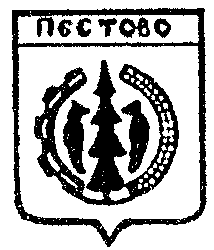 ИнформационныйвестникВятскогосельского поселения№ 18 (135)от 13 ноября 2020 годаУчредитель газеты:Совет депутатовВятского сельского поселенияЦена безвозмезднос. 3 Дата проведенияВремя проведения3 ноябряС 10.00 до 12.00 час.17 ноябряС 10.00 до 12.00 час.1 декабряС 10.00 до 12.00 час.15 декабряС 10.00 до 12.00 час.Наименование показателейЕдиницаизм.2021 год 2022 год2023 годОбщие  показателиОбщие  показателиОбщие  показателиОбщие  показателиОбщие  показателиЧисло сельских населенных пунктовед.121212Территория поселенияга998499849984Демографические  показателиДемографические  показателиДемографические  показателиДемографические  показателиДемографические  показателиСреднегодовая численность постоянно  проживающего населениячел.602602602                    в т.ч.:  д.Вяткачел.483483483д.Новинкачел.636363д.Федовочел.555д.Авдеевочел.555д.Алексеиха чел.191919д.Требесовочел.000д.Быковочел.000д.Горкачел.151515д.Эвановочел.222д.Гуськичел.888д.Сидоровочел.222д.Карельское Пестовочел.111Численность детей в возрасте  до 18 летчел.110110110Численность экономически активного населениячел.352352352Количество предприятий, организаций и учреждений, расположенных на территории поселенияед.181818Количество ИП во всех сферах деятельностичел.101010Официальный  уровень безработицы по Вятскому сельскому поселению%1,01,01,0Показатели  земельно-имущественных  отношенийПоказатели  земельно-имущественных  отношенийПоказатели  земельно-имущественных  отношенийПоказатели  земельно-имущественных  отношенийПоказатели  земельно-имущественных  отношенийЗемли сельскохозяйственного назначенияга276127612761Возможность сдачи в аренду земель сельскохозяйственного назначенияга216421642164Общий жилой фонд тыс. кв.м.24,424,424,4  в том числе: в муниципальной собственноститыс. кв.м.0,60,60,6Средняя обеспеченность населения площадью жилых квартирм2 на человека43,443,443,4Прогнозный  план  приватизации  имуществаПрогнозный  план  приватизации  имуществаПрогнозный  план  приватизации  имуществаПрогнозный  план  приватизации  имуществаПрогнозный  план  приватизации  имуществаЖилая квартира кв. м---Показатели  торговли  и  общественного  питания Показатели  торговли  и  общественного  питания Показатели  торговли  и  общественного  питания Показатели  торговли  и  общественного  питания Показатели  торговли  и  общественного  питания Число предприятий розничной торговлиед.444Количество ИП в сфере торговли чел.333Торговые точки: - магазины (продовольственные, непродовольственные, товары повседневного спроса)ед.444 - столовые, кафеед.--- - аптечные киоски ед.--- - автозаправочные станцииед.---Показатели  коммунального  хозяйства Показатели  коммунального  хозяйства Показатели  коммунального  хозяйства Показатели  коммунального  хозяйства Показатели  коммунального  хозяйства Количество котельных(д.Вятка)ед.111Протяженность уличных водопроводных сетейкм12,2912,2912,29Общая протяженность сетей распределительного газопроводакм---Замена уличных водопроводных сетейкм0,2020,2Показатели  бытового  обслуживания  населенияПоказатели  бытового  обслуживания  населенияПоказатели  бытового  обслуживания  населенияПоказатели  бытового  обслуживания  населенияПоказатели  бытового  обслуживания  населенияОбъекты бытового обслуживания, оказывающие услуги населению:--- - ритуальные--- - станция по техническому обслуживанию и ремонту транспортных средствед.--- - парикмахерскиеед.---Показатели  благоустройстваПоказатели  благоустройстваПоказатели  благоустройстваПоказатели  благоустройстваПоказатели  благоустройстваКоличество детских площадок(д.Вятка)ед.---Количество полигонов для ТБО (свалок)ед.---Содержание мест захоронений (д.Вятка,д.К.Пестово,д.Новинка-воинское)ед.333Показатели  дорожного  хозяйства Показатели  дорожного  хозяйства Показатели  дорожного  хозяйства Показатели  дорожного  хозяйства Показатели  дорожного  хозяйства Протяженность автомобильных дорог общего пользования местного значениякм8,68,68,6 из них: в собственности поселениякм8,68,68,6   в том числе: асфальтированныхкм4,24,24,2Мосты железобетонныеед.---Протяженность линий освещения на автомобильных дорогах км---Ремонт автомобильных дорог общего пользования населенных пунктов Вятского сельского поселениякм0,40,40,4Показатели  противопожарной  безопасностиПоказатели  противопожарной  безопасностиПоказатели  противопожарной  безопасностиПоказатели  противопожарной  безопасностиПоказатели  противопожарной  безопасностиКоличество пожарных машинед.111Количество естественных пожарных водоемовед.555Количество искусственных пожарных водоемовед.222Количество гидрантовед.---Показатели  связи Показатели  связи Показатели  связи Показатели  связи Показатели  связи Количество отделений почтовой связи (д.Вятка)ед.111Число телефонных аппаратов телефонной сети общего пользования или имеющих на нее выход, всегоед.676767 в том числе: таксофонов поселковой телефонной сетиед.555Показатели  образованияПоказатели  образованияПоказатели  образованияПоказатели  образованияПоказатели  образованияЧисло дошкольных учреждений (д.Вятка)ед.111Численность детей, посещающих дошкольные учреждениячел.222222Численность педагогических работников дошкольных учреждений чел.222Число общеобразовательных школ(д.Вятка)ед.111Численность учащихся в общеобразовательных учрежденияхчел.181818Численность педагогических работников общеобразовательных учрежденийчел.222Показатели  здравоохраненияПоказатели  здравоохраненияПоказатели  здравоохраненияПоказатели  здравоохраненияПоказатели  здравоохраненияФельдшерско-акушерский пункт(д.Вятка) ед.111Число коек в больничных отделенияхед.---Численность врачей всех специальностейед.---Численность среднего медицинского персоналаед.111Мощность амбулаторно-клинических учрежденийкол-во посещений в смену---Отделение скорой помощи в составе больничного учреждения ед.---Показатели  культурыПоказатели  культурыПоказатели  культурыПоказатели  культурыПоказатели  культурыДома культуры, клубы,музеиед.111МБУК «Межпоселенческий культурно-досуговый центр д.Вяткаед.111Численность работников дома культурычел.444  в том числе: специалистовчел.222Кружки для взрослых и детей по интересамед.131313Количество участниковчел.215215215Число проводимых мероприятийед.241241241Массовые библиотекиед.111МБУК «Пестовская МЦБС» Вятская сельская библиотекапосещений в год537853785378Количество пользователейчел.550550550Численность работников библиотекичел.111  в том числе: специалистовчел.111Показатели  спорта Показатели  спорта Показатели  спорта Показатели  спорта Показатели  спорта Детско-юношеские спортивные школыед.---Спортивные залы (д.Вятка)ед.222Плоскостные спортивные сооружения д.Вятка)ед.222Численность занимающихся в детско-юношеских спортивных школахчел.---Проведение спортивных мероприятий на территории поселения ед.121212Показатели  правоохранительной  деятельности Показатели  правоохранительной  деятельности Показатели  правоохранительной  деятельности Показатели  правоохранительной  деятельности Показатели  правоохранительной  деятельности Число опорных пунктовед.---Показатели  сельского  хозяйстваПоказатели  сельского  хозяйстваПоказатели  сельского  хозяйстваПоказатели  сельского  хозяйстваПоказатели  сельского  хозяйстваКоличество сельскохозяйственных  предприятий, всегоед.111Численность работающих на сельскохозяйственных предприятияхчел.111Количество личных подсобных хозяйствед.21821218  в них поголовье скота по видам:- КРСгол.101010- лошадигол---- свиньигол.303030- овцы и козыгол.212121- птицагол.300300300- пчелосемейул.                         202020Бюджет Вятского сельского  поселенияБюджет Вятского сельского  поселенияБюджет Вятского сельского  поселенияБюджет Вятского сельского  поселенияБюджет Вятского сельского  поселенияДОХОДЫ, ВСЕГОтыс.руб5476,44096,3                      4098,0Налоговые и неналоговые доходытыс.руб764,2786,5                                                                                            802,4Налоговые доходытыс.руб764,2                            786,5                          802,4Налог на доходы физических лицтыс.руб11,8                              12,2                            12,7Единый сельскохозяйственный налогтыс.руб0,4                                              0,4                            0,4Акцизытыс.руб.332,0                                     346,9                              353,3Налоги на имуществотыс.руб418,0                            425,0                             434,0Налог на имущество физических лицтыс.руб140,0                              141,0                           144,0Земельный налогтыс.руб278,0                              284,0                            290,0Государственная пошлинатыс.руб2,0                      2,0                           2,0Безвозмездные поступления                           4712,2                                3309,8                                             3295,6Безвозмездные поступления от других бюджетов бюджетной системы Российской Федерациитыс.руб4712,2                                3309,83295,6Дотации бюджетам субъектов Российской Федерации и муниципальных образованийтыс.руб3219,62561,02543,0Субсидии бюджетам сельских поселений на обеспечение комплексного развития сельских территорийтыс.руб436,8--Прочие субсидии бюджетам поселенийтыс.руб923,0615,0             615,0Субвенции бюджетам субъектов Российской Федерации и муниципальных образований тыс.руб132,8                                     133,8                                    137,6РАСХОДЫ ВСЕГО:5476,4                                                    4096,3                                    4098,0Общегосударственные вопросытыс.руб3065,02708,12651,6Функционирование высшего должностного лица субъекта Российской Федерации и муниципального образования тыс.руб690,05                              690,05                         690,05Функционирование Правительства Российской Федерации, высших исполнительных органов государственной власти субъектов Российской  Федерации, местных администрацийтыс.руб2225,15                       1879,25                        1822,75Обеспечение деятельности финансовых, налоговых и таможенных органов и органов финансового( финансово-бюджетного)надзоратыс.руб23,6                                        23,6                                                                                                         23,6Резервные фондытыс.руб3,0                                        3,0                                 3,0Другие общегосударственные вопросытыс.руб123,2112,2112,2Национальная оборонатыс.руб68,6                            69,6                           73,4Национальная безопасность и правоохранительная деятельность(пожарная безпасность)тыс.руб10,9                                      10,9                                10,9Национальная экономикатыс.руб1327,0                            963,9                          970,3Жилищно-коммунальное хозяйство, в т.ч. тыс.руб903,1                158,3                      122,7Жилищное хозяйствотыс.руб-                                     --Благоустройствотыс.руб903,1                            158,3                        122,7Муниципальные пенсиитыс.руб.94,894,894,8Молодежная политикатыс.руб1,31,31,3Культура тыс.руб1,01,01,0Физическая культуратыс.руб4,74,74,7Условно-утвержденные расходытыс.руб.-83,7167,3О внесении изменений в Положение о бюджетном процессе в Вятском сельском поселенииПриложение 1к Решению Совета депутатовк Решению Совета депутатовк Решению Совета депутатовВятского сельского поселенияВятского сельского поселенияВятского сельского поселения«Об утверждении бюджета Вятского«Об утверждении бюджета Вятского«Об утверждении бюджета Вятскогосельского поселения на 2021 год и на плановый период 2022 и 2023 годов"сельского поселения на 2021 год и на плановый период 2022 и 2023 годов"сельского поселения на 2021 год и на плановый период 2022 и 2023 годов"Прогнозируемые поступления доходов в бюджет Вятского сельского поселения                                                                                                                                     на 2021 год и на плановый период 2022 и 2023 годовПрогнозируемые поступления доходов в бюджет Вятского сельского поселения                                                                                                                                     на 2021 год и на плановый период 2022 и 2023 годовПрогнозируемые поступления доходов в бюджет Вятского сельского поселения                                                                                                                                     на 2021 год и на плановый период 2022 и 2023 годовПрогнозируемые поступления доходов в бюджет Вятского сельского поселения                                                                                                                                     на 2021 год и на плановый период 2022 и 2023 годовПрогнозируемые поступления доходов в бюджет Вятского сельского поселения                                                                                                                                     на 2021 год и на плановый период 2022 и 2023 годов(тыс.руб.)НаименованиеКод бюджетной классификации2021 год2022 год2023 годНаименованиеКод бюджетной классификации2021 год2022 год2023 годДОХОДЫ, ВСЕГО5 476,44 096,34 098,0Налоговые и неналоговые доходы10000000000000000764,2786,5802,4Налоговые доходы764,2786,5802,4Налоги на прибыль, доходы1010000000000000011,812,212,7Налог на доходы физических лиц1 01 02000 01 0000 11011,812,212,7Налог на доходы физических лиц с доходов, источником которых является налоговый агент, за исключением доходов, в отношении которых исчисление и уплата налога осуществляются в соответствии со статьями 227, 227.1 и 228 Налогового кодекса Российской Федерации1 01 02010 01 0000 11011,812,212,7Налоги на товары (работы, услуги), реализуемые на территории Российской Федерации1 03 00000 00 0000 000332,0346,9353,3Акцизы по подакцизным товарам (продукции), производимым на территории Российской Федерации1 03 02000 01 0000 110332,0346,9353,3Доходы от уплаты акцизов на дизельное топливо, подлежащие распределению между бюджетами субъектов Российской Федерации и местными бюджетами с учетом установленных дифференцированных нормативов отчислений в местные бюджеты1 03 02230 01 0000 110113,0116,0122,0Доходы от уплаты акцизов на моторные масла для дизельных и (или) карбюраторных (инжекторных) двигателей, подлежащие распределению между бюджетами субъектов Российской Федерации и местными бюджетами с учетом установленных дифференцированных нормативов отчислений в местные бюджеты1 03 02240 01 0000 1101,01,01,0Доходы от уплаты акцизов на автомобильный бензин, подлежащие распределению между бюджетами субъектов Российской Федерации и местными бюджетами с учетом установленных дифференцированных нормативов отчислений в местные бюджеты1 03 02250 01 0000 110217,0228,9229,3Доходы от уплаты акцизов на прямогонный бензин, подлежащие распределению между бюджетами субъектов Российской Федерации и местными бюджетами с учетом установленных дифференцированных нормативов отчислений в местные бюджеты1 03 02260 01 0000 1101,01,01,0Единый сельскохозяйственный налог1 05 03010 01 0000 1100,40,40,4Налоги на имущество1 06 00000 00 0000 000418,0425,0434,0Налог на имущество физических лиц1 06 01000 00 0000 110140,0141,0144,0Налог на имущество физических лиц, взимаемый по ставкам, применяемым к объектам налогообложения, расположенным в границах сельских поселений1 06 01030 10 0000 110 140,0141,0144,0Земельный налог1 06 06000 00 0000 110278,0284,0290,0Земельный налог с организаций, обладающих земельным участком, расположенным в границах сельских поселений1 06 06033 10 0000 110 13,013,013,0Земельный налог с физических лиц, обладающих земельным участком, расположенным в границах сельских поселений1 06 06043 10 0000 110 265,0271,0277,0Государственная пошлина1 08 00000 00 0000 000 2,02,02,0Государственная пошлина за совершение нотариальных действий должностными лицами органа местного самоуправления, уполномоченными в соответствии с законодательными актами Российской Федерации на совершение нотариальных действий1 08 04020 01 0000 1102,02,02,0Безвозмездные поступления2 00 00000 00 0000 0004 712,23 309,83 295,6Безвозмездные поступления от других бюджетов бюджетной системы Российской Федерации2 02 00000 00 0000 0004 712,23 309,83 295,6Дотации бюджетам бюджетной системы Российской Федерации2 02 10000 00 0000 0003 219,62 561,02 543,0Дотации на выравнивание  бюджетной обеспеченности2 02 16001 00 0000 0003 219,62 561,02 543,0Дотации бюджетам сельских поселений на выравнивание бюджетной обеспеченности из бюджетов муниципальных районов2 02 16001 10 0000 0003 219,62 561,02 543,0Субсидии бюджетам бюджетной системы Российской Федерации (межбюджетные субсидии)2 02 20000 00 0000 1501 359,8615,0615,0Субсидии бюджетам сельских поселений в целях софинансирования расходных обязательств на реализацию общественно значимых проектов по благоустройству сельских территорий Новгородской области2 02 25576 10 0000 150436,80,00,0Прочие субсидии бюджетам сельских поселений2 02 29999 10 0000 150923,0615,0615,0Субсидии бюджетам сельских поселений на формирование муниципальных дорожных фондов2 02 29999 10 7152 150923,0615,0615,0Субвенции бюджетам бюджетной системы Российской Федерации2 02 30000 00 0000 150132,8133,8137,6Субвенции бюджетам на осуществление первичного воинского учёта на территориях, где отсутствуют военные комиссариаты2 02 35118 00 0000 15068,669,673,4Субвенции бюджетам сельских поселений на осуществление первичного воинского учёта на территориях, где отсутствуют военные комиссариаты2 02 35118 10 0000 15068,669,673,4Субвенции бюджетам сельских поселений на выполнение передаваемых полномочий субъектов Российской Федерации2 02 30024 10 0000 15064,264,264,2Субвенция бюджетам сельских поселений на возмещение затрат по содержанию штатных единиц, осуществляющих переданные отдельные государственные полномочия области2 02 30024 10 7028 15063,763,763,7Субвенция бюджетам сельских поселений на осуществление отдельных государственных полномочий по определению перечня должностных лиц, уполномоченных составлять протоколы об административных правонарушениях, предусмотренных соответствующими статьями областного закона «Об административных правонарушениях»2 02 30024 10 7065 1500,50,50,5Код администратораКодНаименование338108 04020 01 1000 110Администрация Вятского сельского поселенияГосударственная пошлина за совершение нотариальных действий должностными лицами органов местного самоуправления, уполномоченными в соответствии с законодательными актами Российской Федерации на совершение нотариальных действий338108 04020 01 4000 110Государственная пошлина за совершение нотариальных действий должностными лицами органов местного самоуправления, уполномоченными в соответствии с законодательными актами Российской Федерации на совершение нотариальных действий338111 09045 10 0000 120Прочие поступления от использования имущества, находящегося в собственности поселений( за исключением имущества муниципальных бюджетных и автономных учреждений, а также имущества муниципальных унитарных предприятий, в том числе казенных)338116 10061 10 0000 140Платежи в целях возмещения убытков, причиненных уклонением от заключения с муниципальным органом сельского поселения (муниципальным казенным учреждением) муниципального контракта (за исключением муниципального контракта, финансируемого за счет средств муниципального дорожного фонда)338116 10123 01 0101 140Доходы от денежных взысканий (штрафов), поступающие в счет погашения задолженности, образовавшейся до 1 января 2020 года, подлежащие зачислению в бюджет муниципального образования по нормативам,  действовавшим в 2019 году (доходы бюджетов сельских поселений за исключением доходов, направляемых на формирование муниципального дорожного фонда, а также иных платежей в случае принятия решения финансовым органом муниципального образования о раздельном учете задолженности)338117 01050 10 0000 180Невыясненные поступления, зачисляемые в бюджеты поселений338117 05050 10 0000 180Прочие неналоговые доходы бюджетов поселений338202 16001 10 0000 150Дотации бюджетам сельских поселений на выравнивание бюджетной обеспеченности из бюджетов муниципальных районов338   202 25576 10 0000 150Субсидии бюджетам сельских поселений на обеспечение комплексного развития сельских территорий338   202 29999 10 0000 150Прочие субсидии бюджетам сельских поселений338   202 35118 10 0000 150Субвенции бюджетам сельских поселений на осуществление первичного воинского учета на территориях, где отсутствуют военные комиссариаты338202 30024 10 0000 150Субвенции бюджетам сельских поселений на выполнение передаваемых полномочий субъектов Российской Федерации338202 40014 10 0000 150Межбюджетные трансферты, передаваемые бюджетам сельских поселений из бюджетов муниципальных районов на осуществление части полномочий по решению вопросов местного значения в соответствии с заключенными соглашениями338202 49999 10 0000 150Прочие межбюджетные трансферты, передаваемые бюджетам сельских поселений338207 05030 10 0000 150Прочие безвозмездные поступления в бюджеты сельских поселений338208 05000 10 0000 150Перечисления из бюджетов сельских поселений(в бюджеты поселений) для осуществления возврата(зачета) излишне уплаченных или излишне взысканных сумм налогов, сборов и иных платежей, а также сумм процентов за несвоевременное осуществление такого возврата и процентов, начисленных на излишне взысканные суммы338219 60010 10 0000 150Возврат прочих остатков субсидий, субвенций и иных межбюджетных трансфертов, имеющих целевое назначение, прошлых лет из бюджетов сельских поселений Приложение № 3Приложение № 3Приложение № 3Приложение № 3Приложение № 3Приложение № 3Приложение № 3к решению Совета депутатовк решению Совета депутатовк решению Совета депутатовк решению Совета депутатовк решению Совета депутатовк решению Совета депутатовк решению Совета депутатовВятского сельского поселенияВятского сельского поселенияВятского сельского поселенияВятского сельского поселенияВятского сельского поселенияВятского сельского поселенияВятского сельского поселения"Об утверждении бюджета Вятского сельского поселения"Об утверждении бюджета Вятского сельского поселения"Об утверждении бюджета Вятского сельского поселения"Об утверждении бюджета Вятского сельского поселения"Об утверждении бюджета Вятского сельского поселения"Об утверждении бюджета Вятского сельского поселения"Об утверждении бюджета Вятского сельского поселенияна 2021 год и  плановый период 2022 и 2023 годов "на 2021 год и  плановый период 2022 и 2023 годов "на 2021 год и  плановый период 2022 и 2023 годов "на 2021 год и  плановый период 2022 и 2023 годов "на 2021 год и  плановый период 2022 и 2023 годов "на 2021 год и  плановый период 2022 и 2023 годов "на 2021 год и  плановый период 2022 и 2023 годов "Распределение бюджетных ассигнований на 2021 год и  плановый период    Распределение бюджетных ассигнований на 2021 год и  плановый период    Распределение бюджетных ассигнований на 2021 год и  плановый период    Распределение бюджетных ассигнований на 2021 год и  плановый период    Распределение бюджетных ассигнований на 2021 год и  плановый период    Распределение бюджетных ассигнований на 2021 год и  плановый период    Распределение бюджетных ассигнований на 2021 год и  плановый период    2022 и 2023 годов по разделам, подразделам, целевым статьям2022 и 2023 годов по разделам, подразделам, целевым статьям2022 и 2023 годов по разделам, подразделам, целевым статьям2022 и 2023 годов по разделам, подразделам, целевым статьям2022 и 2023 годов по разделам, подразделам, целевым статьям2022 и 2023 годов по разделам, подразделам, целевым статьям2022 и 2023 годов по разделам, подразделам, целевым статьям(муниципальным программам и непрограммным направлениям деятельности),(муниципальным программам и непрограммным направлениям деятельности),(муниципальным программам и непрограммным направлениям деятельности),(муниципальным программам и непрограммным направлениям деятельности),(муниципальным программам и непрограммным направлениям деятельности),(муниципальным программам и непрограммным направлениям деятельности),(муниципальным программам и непрограммным направлениям деятельности),группам и подгруппам видов расходов классификации расходов бюджета группам и подгруппам видов расходов классификации расходов бюджета группам и подгруппам видов расходов классификации расходов бюджета группам и подгруппам видов расходов классификации расходов бюджета группам и подгруппам видов расходов классификации расходов бюджета группам и подгруппам видов расходов классификации расходов бюджета группам и подгруппам видов расходов классификации расходов бюджета Вятского сельского поселенияВятского сельского поселенияВятского сельского поселенияВятского сельского поселенияВятского сельского поселенияВятского сельского поселенияВятского сельского поселениятыс рублейтыс рублейтыс рублейтыс рублейтыс рублейтыс рублейтыс рублейнаименование Разд.Ц.ст.Расх.Сумма на 2021 годСумма на 2022 годСумма на 2023 год  ОБЩЕГОСУДАРСТВЕННЫЕ ВОПРОСЫ010000000000000003 065,02 708,12 651,6Функционирование высшего должностного лица субъекта Российской Федерации и муниципального образования01020000000000000690,05690,05690,05Муниципальная программа "Совершенствование и развитие местного самоуправления в Вятском сельском поселении на 2015-2024 годы"01025100000000000690,05690,05690,05Обеспечение функций муниципальных органов (расходы на аппарат управления)01025100001000000690,05690,05690,05Расходы на выплаты персоналу государственных (муниципальных) органов01025100001000120690,05690,05690,05Функционирование Правительства Российской Федерации, высших исполнительных органов государственной власти субъектов Российской Федерации, местных администраций010400000000000002 225,151 879,251 822,75Муниципальная программа "Совершенствование и развитие местного самоуправления в Вятском сельском поселении на 2015-2024 годы"010451000000000002 225,151 879,251 822,75Обеспечение функций муниципальных органов (расходы на аппарат управления)010451000010000002 225,151 879,251 822,75Расходы на выплаты персоналу государственных (муниципальных) органов010451000010001201 735,151 735,151 735,15Иные закупки товаров, работ и услуг для обеспечения государственных (муниципальных) нужд01045100001000240469,0141,184,6Уплата налогов, сборов и иных платежей0104510000100085021,03,03,0Обеспечение деятельности финансовых, налоговых и таможенных органов и органов финансового (финансово-бюджетного) надзора0106000000000000023,623,623,6Непрограммные направления расходов бюджета0106990000000000023,623,623,6Межбюджетные трансферты на осуществление внешнего финансового контроля в соответствии с заключенными договорами0106990002900000023,623,623,6Иные межбюджетные трансферты0106990002900054023,623,623,6Резервные фонды011100000000000003,03,03,0Непрограммные направления расходов бюджета011199000000000003,03,03,0Резервный фонд011199000232000003,03,03,0Резервные средства011199000232008703,03,03,0Другие общегосударственные вопросы01130000000000000123,2112,2112,2Муниципальная программа "Совершенствование и развитие местного самоуправления в Вятском сельском поселении на 2015-2024 годы"01135100000000000110,2110,2110,2Возмещение расходов, связанных с осуществлением полномочий старосты сельского населенного пункта011351000232500006,06,06,0Иные выплаты, за исключением фонда оплаты труда государственных (муниципальных) органов, лицам, привлекаемым согласно законодательству для выполнения отдельных полномочий011351000232501236,06,06,0Печать нормативно-правовых актов0113510002400000040,040,040,0Иные закупки товаров, работ и услуг для обеспечения государственных (муниципальных) нужд0113510002400024040,040,040,0Субвенция на возмещение затрат по содержанию штатных единиц, осуществляющих переданные отдельные государственные полномочия области0113510007028000063,763,763,7Расходы на выплаты персоналу государственных (муниципальных) органов0113510007028012060,760,760,7Иные закупки товаров, работ и услуг для обеспечения государственных (муниципальных) нужд011351000702802403,03,03,0Субвенция на осуществление отдельных государственных полномочий по определению перечня должностных лиц, уполномоченных составлять протоколы об административных правонарушениях, предусмотренных соответствующими статьями областного закона "Об административных правонарушениях"011351000706500000,50,50,5Иные закупки товаров, работ и услуг для обеспечения государственных (муниципальных) нужд011351000706502400,50,50,5Муниципальная программа "Управление муниципальными финансами Вятского сельского поселения на 2015-2024 годы"011357000000000007,01,01,0Мероприятия по повышению эффективности бюджетных расходов011357000243000007,01,01,0Иные закупки товаров, работ и услуг для обеспечения государственных (муниципальных) нужд011357000243002407,01,01,0Муниципальная программа "Информатизация Вятского сельского поселения на 2020-2025 годы"011361000000000006,01,01,0Расходы по информатизации, формирование электронного правительства011361000238000006,01,01,0Иные закупки товаров, работ и услуг для обеспечения государственных (муниципальных) нужд011361000238002406,01,01,0  НАЦИОНАЛЬНАЯ ОБОРОНА0200000000000000068,669,673,4Мобилизационная и вневойсковая подготовка0203000000000000068,669,673,4Муниципальная программа "Совершенствование и развитие местного самоуправления в Вятском сельском поселении на 2015-2024 годы"0203510000000000068,669,673,4Субвенция на осуществление государственных полномочий по первичному воинскому учету на территориях, где отсутствуют военные комиссариаты0203510005118000068,669,673,4Расходы на выплаты персоналу государственных (муниципальных) органов0203510005118012054,054,054,0Иные закупки товаров, работ и услуг для обеспечения государственных (муниципальных) нужд0203510005118024014,615,619,4  НАЦИОНАЛЬНАЯ БЕЗОПАСНОСТЬ И ПРАВООХРАНИТЕЛЬНАЯ ДЕЯТЕЛЬНОСТЬ0300000000000000010,910,910,9Защита населения и территории от чрезвычайных ситуаций природного и техногенного характера,  пожарная безопасность0310000000000000010,910,910,9Муниципальная программа "Обеспечение первичных мер пожарной безопасности на территории Вятского сельского поселения на 2015-2024 годы"0310520000000000010,910,910,9Защита населения и территории от чрезвычайных ситуаций природного и техногенного характера, обеспечение пожарной безопасности и безопасности людей на водных объектах0310520002420000010,910,910,9Иные закупки товаров, работ и услуг для обеспечения государственных (муниципальных) нужд0310520002420024010,910,910,9  НАЦИОНАЛЬНАЯ ЭКОНОМИКА040000000000000001 327,0963,9970,3Дорожное хозяйство040900000000000001 255,0961,9968,3Муниципальная программа "Совершенствование и содержание дорожной инфраструктуры на территории Вятского сельского опселения на 2015-2024 годы"040953000000000001 255,0961,9968,3Ремонт и содержание автомобильных дорог04095300023900000283,4314,5302,3Иные закупки товаров, работ и услуг для обеспечения государственных (муниципальных) нужд04095300023900240283,4314,5302,3Обеспечение софинансирования по субсидии из областного бюджета на формирование муниципального дорожного фонда040953000S152000048,632,451,0Иные закупки товаров, работ и услуг для обеспечения государственных (муниципальных) нужд040953000S152024048,632,451,0Субсидия на формирование муниципального дорожного фонда04095300071520000923,0615,0615,0Иные закупки товаров, работ и услуг для обеспечения государственных (муниципальных) нужд04095300071520240923,0615,0615,0Другие вопросы в области национальной экономики0412000000000000072,02,02,0Муниципальная программа "Управление муниципальным имуществом Вятского сельского поселения на 2015-2024 годы"0412560000000000070,00,00,0Мероприятия по землеустройству и землепользованию, геодезии и картографии0412560002370000070,00,00,0Иные закупки товаров, работ и услуг для обеспечения государственных (муниципальных) нужд0412560002370024070,00,00,0Муниципальная программа "Развитие малого и среднего предпринимательства в Вятском сельском поселении на 2020-2024 годы"041260000000000002,02,02,0Мероприятия направленные на поддержку малого и среднего предпринимательства041260000285000002,02,02,0Иные закупки товаров, работ и услуг для обеспечения государственных (муниципальных) нужд041260000285002402,02,02,0  ЖИЛИЩНО-КОММУНАЛЬНОЕ ХОЗЯЙСТВО05000000000000000903,1158,3122,7Благоустройство05030000000000000903,1158,3122,7Муниципальная программа «Благоустройство территории Вятского сельского поселения на 2015-2024 годы»05035400000000000335,3158,3122,7Уличное освещение05035400025000000165,098,367,7Иные закупки товаров, работ и услуг для обеспечения государственных (муниципальных) нужд05035400025000240165,098,367,7Техническое обслуживание и ремонт сетей уличного освещения0503540002510000040,015,015,0Иные закупки товаров, работ и услуг для обеспечения государственных (муниципальных) нужд0503540002510024040,015,015,0Расходы по содержанию и благоустройству мест захоронения0503540002520000045,010,010,0Иные закупки товаров, работ и услуг для обеспечения государственных (муниципальных) нужд0503540002520024045,010,010,0Расходы по благоустройству территории поселения0503540002530000055,325,020,0Иные закупки товаров, работ и услуг для обеспечения государственных (муниципальных) нужд0503540002530024055,325,020,0Расходы по озеленению территории поселения0503540002540000030,010,010,0Иные закупки товаров, работ и услуг для обеспечения государственных (муниципальных) нужд0503540002540024030,010,010,0Муниципальная программа "Комплексное развитие сельских территорий Вятского сельского поселения на 2021 год"05035800000000000567,80,00,0Расходы на реализацию общественно значимых проектов по благоустройству сельских территорий Новгородской области(за счет средств областного бюджета)050358000N5764000436,80,00,0Иные закупки товаров, работ и услуг для обеспечения государственных (муниципальных) нужд050358000N5764240436,80,00,0Расходы на реализацию общественно значимых проектов по благоустройству сельских территорий Новгородской области (софинансирование из бюджета поселения)050358000S5764000131,00,00,0Иные закупки товаров, работ и услуг для обеспечения государственных (муниципальных) нужд050358000S5764240131,00,00,0  ОБРАЗОВАНИЕ070000000000000001,31,31,3Молодежная политика и оздоровление детей070700000000000001,31,31,3Муниципальная программа "Развитие культуры, молодежной политики, физической культуры и спорта Вятского сельского поселения на 2015 - 2024 годы"070755000000000001,31,31,3Проведение мероприятий для детей и молодежи070755000255000001,31,31,3Иные закупки товаров, работ и услуг для обеспечения государственных (муниципальных) нужд070755000255002401,31,31,3  КУЛЬТУРА И КИНЕМАТОГРАФИЯ080000000000000001,01,01,0Культура080100000000000001,01,01,0Муниципальная программа "Развитие культуры, молодежной политики, физической культуры и спорта Вятского сельского поселения на 2015 - 2024 годы"080155000000000001,01,01,0Проведение мероприятий в сфере культуры080155000256000001,01,01,0Иные закупки товаров, работ и услуг для обеспечения государственных (муниципальных) нужд080155000256002401,01,01,0  СОЦИАЛЬНАЯ ПОЛИТИКА1000000000000000094,894,894,8Пенсионное обеспечение1001000000000000094,894,894,8Непрограммные направления расходов бюджета1001990000000000094,894,894,8Доплата к пенсиям муниципальных служащих1001990006110000094,894,894,8Публичные нормативные социальные выплаты гражданам1001990006110031294,894,894,8  ФИЗИЧЕСКАЯ КУЛЬТУРА И СПОРТ110000000000000004,74,74,7Физическая культура110100000000000004,74,74,7Муниципальная программа "Развитие культуры, молодежной политики, физической культуры и спорта Вятского сельского поселения на 2015 - 2024 годы"110155000000000004,74,74,7Проведение мероприятий в области спорта и физической культуры110155000257000004,74,74,7Иные закупки товаров, работ и услуг для обеспечения государственных (муниципальных) нужд110155000257002404,74,74,7Условно-утвержденные расходы0,083,7167,3Всего расходов:Всего расходов:Всего расходов:Всего расходов:5 476,44 096,34 098,0Приложение № 4Приложение № 4Приложение № 4Приложение № 4Приложение № 4Приложение № 4Приложение № 4Приложение № 4к решению Совета депутатовк решению Совета депутатовк решению Совета депутатовк решению Совета депутатовк решению Совета депутатовк решению Совета депутатовк решению Совета депутатовк решению Совета депутатовВятского сельского поселенияВятского сельского поселенияВятского сельского поселенияВятского сельского поселенияВятского сельского поселенияВятского сельского поселенияВятского сельского поселенияВятского сельского поселения"Об утверждении бюджета Вятского сельского поселения"Об утверждении бюджета Вятского сельского поселения"Об утверждении бюджета Вятского сельского поселения"Об утверждении бюджета Вятского сельского поселения"Об утверждении бюджета Вятского сельского поселения"Об утверждении бюджета Вятского сельского поселения"Об утверждении бюджета Вятского сельского поселения"Об утверждении бюджета Вятского сельского поселенияна 2021 год и  плановый период на 2021 год и  плановый период на 2021 год и  плановый период на 2021 год и  плановый период на 2021 год и  плановый период на 2021 год и  плановый период на 2021 год и  плановый период на 2021 год и  плановый период                                                                                                                             2022 и 2023 годов"                                                                                                                            2022 и 2023 годов"                                                                                                                            2022 и 2023 годов"                                                                                                                            2022 и 2023 годов"                                                                                                                            2022 и 2023 годов"                                                                                                                            2022 и 2023 годов"                                                                                                                            2022 и 2023 годов"                                                                                                                            2022 и 2023 годов"Ведомственная структура расходов бюджета Вятского сельского поселенияВедомственная структура расходов бюджета Вятского сельского поселенияВедомственная структура расходов бюджета Вятского сельского поселенияВедомственная структура расходов бюджета Вятского сельского поселенияВедомственная структура расходов бюджета Вятского сельского поселенияВедомственная структура расходов бюджета Вятского сельского поселенияВедомственная структура расходов бюджета Вятского сельского поселенияВедомственная структура расходов бюджета Вятского сельского поселенияна 2021 год и  плановый период 2022 и 2023 годов на 2021 год и  плановый период 2022 и 2023 годов на 2021 год и  плановый период 2022 и 2023 годов на 2021 год и  плановый период 2022 и 2023 годов на 2021 год и  плановый период 2022 и 2023 годов на 2021 год и  плановый период 2022 и 2023 годов на 2021 год и  плановый период 2022 и 2023 годов на 2021 год и  плановый период 2022 и 2023 годов тыс рублейтыс рублейтыс рублейтыс рублейтыс рублейтыс рублейтыс рублейтыс рублейнаименование Вед.Разд.Ц.ст.Расх.Сумма на 2021 годСумма на 2022 годСумма на 2023 годАдминистрация Вятского сельского поселения338000000000000000005 476,44 096,34 098,0  ОБЩЕГОСУДАРСТВЕННЫЕ ВОПРОСЫ338010000000000000003 065,02 708,12 651,6Функционирование высшего должностного лица субъекта Российской Федерации и муниципального образования33801020000000000000690,05690,05690,05Муниципальная программа "Совершенствование и развитие местного самоуправления в Вятском сельском поселении на 2015-2024 годы"33801025100000000000690,05690,05690,05Обеспечение функций муниципальных органов (расходы на аппарат управления)33801025100001000000690,05690,05690,05Расходы на выплаты персоналу государственных (муниципальных) органов33801025100001000120690,05690,05690,05Функционирование Правительства Российской Федерации, высших исполнительных органов государственной власти субъектов Российской Федерации, местных администраций338010400000000000002 225,151 879,251 822,75Муниципальная программа "Совершенствование и развитие местного самоуправления в Вятском сельском поселении на 2015-2024 годы"338010451000000000002 225,151 879,251 822,75Обеспечение функций муниципальных органов (расходы на аппарат управления)338010451000010000002 225,151 879,251 822,75Расходы на выплаты персоналу государственных (муниципальных) органов338010451000010001201 735,151 735,151 735,15Иные закупки товаров, работ и услуг для обеспечения государственных (муниципальных) нужд33801045100001000240469,0141,184,6Уплата налогов, сборов и иных платежей3380104510000100085021,03,03,0Обеспечение деятельности финансовых, налоговых и таможенных органов и органов финансового (финансово-бюджетного) надзора3380106000000000000023,623,623,6Непрограммные направления расходов бюджета3380106990000000000023,623,623,6Межбюджетные трансферты на осуществление внешнего финансового контроля в соответствии с заключенными договорами3380106990002900000023,623,623,6Иные межбюджетные трансферты3380106990002900054023,623,623,6Резервные фонды338011100000000000003,03,03,0Непрограммные направления расходов бюджета338011199000000000003,03,03,0Резервный фонд338011199000232000003,03,03,0Резервные средства338011199000232008703,03,03,0Другие общегосударственные вопросы33801130000000000000123,2112,2112,2Муниципальная программа "Совершенствование и развитие местного самоуправления в Вятском сельском поселении на 2015-2024 годы"33801135100000000000110,2110,2110,2Возмещение расходов, связанных с осуществлением полномочий старосты сельского населенного пункта338011351000232500006,06,06,0Иные выплаты, за исключением фонда оплаты труда государственных (муниципальных) органов, лицам, привлекаемым согласно законодательству для выполнения отдельных полномочий338011351000232501236,06,06,0Печать нормативно-правовых актов3380113510002400000040,040,040,0Иные закупки товаров, работ и услуг для обеспечения государственных (муниципальных) нужд3380113510002400024040,040,040,0Субвенция на возмещение затрат по содержанию штатных единиц, осуществляющих переданные отдельные государственные полномочия области3380113510007028000063,763,763,7Расходы на выплаты персоналу государственных (муниципальных) органов3380113510007028012060,760,760,7Иные закупки товаров, работ и услуг для обеспечения государственных (муниципальных) нужд338011351000702802403,03,03,0Субвенция на осуществление отдельных государственных полномочий по определению перечня должностных лиц, уполномоченных составлять протоколы об административных правонарушениях, предусмотренных соответствующими статьями областного закона "Об административных правонарушениях"338011351000706500000,50,50,5Иные закупки товаров, работ и услуг для обеспечения государственных (муниципальных) нужд338011351000706502400,50,50,5Муниципальная программа "Управление муниципальными финансами Вятского сельского поселения на 2015-2024 годы"338011357000000000007,01,01,0Мероприятия по повышению эффективности бюджетных расходов338011357000243000007,01,01,0Иные закупки товаров, работ и услуг для обеспечения государственных (муниципальных) нужд338011357000243002407,01,01,0Муниципальная программа "Информатизация Вятского сельского поселения на 2020-2025 годы"338011361000000000006,01,01,0Расходы по информатизации, формирование электронного правительства338011361000238000006,01,01,0Иные закупки товаров, работ и услуг для обеспечения государственных (муниципальных) нужд338011361000238002406,01,01,0  НАЦИОНАЛЬНАЯ ОБОРОНА3380200000000000000068,669,673,4Мобилизационная и вневойсковая подготовка3380203000000000000068,669,673,4Муниципальная программа "Совершенствование и развитие местного самоуправления в Вятском сельском поселении на 2015-2024 годы"3380203510000000000068,669,673,4Субвенция на осуществление государственных полномочий по первичному воинскому учету на территориях, где отсутствуют военные комиссариаты3380203510005118000068,669,673,4Расходы на выплаты персоналу государственных (муниципальных) органов3380203510005118012054,054,054,0Иные закупки товаров, работ и услуг для обеспечения государственных (муниципальных) нужд3380203510005118024014,615,619,4  НАЦИОНАЛЬНАЯ БЕЗОПАСНОСТЬ И ПРАВООХРАНИТЕЛЬНАЯ ДЕЯТЕЛЬНОСТЬ3380300000000000000010,910,910,9Защита населения и территории от чрезвычайных ситуаций природного и техногенного характера,  пожарная безопасность3380310000000000000010,910,910,9Муниципальная программа "Обеспечение первичных мер пожарной безопасности на территории Вятского сельского поселения на 2015-2024 годы"3380310520000000000010,910,910,9Защита населения и территории от чрезвычайных ситуаций природного и техногенного характера, обеспечение пожарной безопасности и безопасности людей на водных объектах3380310520002420000010,910,910,9Иные закупки товаров, работ и услуг для обеспечения государственных (муниципальных) нужд3380310520002420024010,910,910,9  НАЦИОНАЛЬНАЯ ЭКОНОМИКА338040000000000000001 327,0963,9970,3Дорожное хозяйство338040900000000000001 255,0961,9968,3Муниципальная программа "Совершенствование и содержание дорожной инфраструктуры на территории Вятского сельского опселения на 2015-2024 годы"338040953000000000001 255,0961,9968,3Ремонт и содержание автомобильных дорог33804095300023900000283,4314,5302,3Иные закупки товаров, работ и услуг для обеспечения государственных (муниципальных) нужд33804095300023900240283,4314,5302,3Обеспечение софинансирования по субсидии из областного бюджета на формирование муниципального дорожного фонда338040953000S152000048,632,451,0Иные закупки товаров, работ и услуг для обеспечения государственных (муниципальных) нужд338040953000S152024048,632,451,0Субсидия на формирование муниципального дорожного фонда33804095300071520000923,0615,0615,0Иные закупки товаров, работ и услуг для обеспечения государственных (муниципальных) нужд33804095300071520240923,0615,0615,0Другие вопросы в области национальной экономики3380412000000000000072,02,02,0Муниципальная программа "Управление муниципальным имуществом Вятского сельского поселения на 2015-2024 годы"3380412560000000000070,00,00,0Мероприятия по землеустройству и землепользованию, геодезии и картографии3380412560002370000070,00,00,0Иные закупки товаров, работ и услуг для обеспечения государственных (муниципальных) нужд3380412560002370024070,00,00,0Муниципальная программа "Развитие малого и среднего предпринимательства в Вятском сельском поселении на 2020-2024 годы"338041260000000000002,02,02,0Мероприятия направленные на поддержку малого и среднего предпринимательства338041260000285000002,02,02,0Иные закупки товаров, работ и услуг для обеспечения государственных (муниципальных) нужд338041260000285002402,02,02,0  ЖИЛИЩНО-КОММУНАЛЬНОЕ ХОЗЯЙСТВО33805000000000000000903,1158,3122,7Благоустройство33805030000000000000903,1158,3122,7Муниципальная программа «Благоустройство территории Вятского сельского поселения на 2015-2024 годы»33805035400000000000335,3158,3122,7Уличное освещение33805035400025000000165,098,367,7Иные закупки товаров, работ и услуг для обеспечения государственных (муниципальных) нужд33805035400025000240165,098,367,7Техническое обслуживание и ремонт сетей уличного освещения3380503540002510000040,015,015,0Иные закупки товаров, работ и услуг для обеспечения государственных (муниципальных) нужд3380503540002510024040,015,015,0Расходы по содержанию и благоустройству мест захоронения3380503540002520000045,010,010,0Иные закупки товаров, работ и услуг для обеспечения государственных (муниципальных) нужд3380503540002520024045,010,010,0Расходы по благоустройству территории поселения3380503540002530000055,325,020,0Иные закупки товаров, работ и услуг для обеспечения государственных (муниципальных) нужд3380503540002530024055,325,020,0Расходы по озеленению территории поселения3380503540002540000030,010,010,0Иные закупки товаров, работ и услуг для обеспечения государственных (муниципальных) нужд3380503540002540024030,010,010,0Муниципальная программа "Комплексное развитие сельских территорий Вятского сельского поселения на 2021 год"33805035800000000000567,80,00,0Расходы на реализацию общественно значимых проектов по благоустройству сельских территорий Новгородской области(за счет средств областного бюджета)338050358000N5764000436,80,00,0Иные закупки товаров, работ и услуг для обеспечения государственных (муниципальных) нужд338050358000N5764240436,80,00,0Расходы на реализацию общественно значимых проектов по благоустройству сельских территорий Новгородской области (софинансирование из бюджета поселения)338050358000S5764000131,00,00,0Иные закупки товаров, работ и услуг для обеспечения государственных (муниципальных) нужд338050358000S5764240131,00,00,0  ОБРАЗОВАНИЕ338070000000000000001,31,31,3Молодежная политика и оздоровление детей338070700000000000001,31,31,3Муниципальная программа "Развитие культуры, молодежной политики, физической культуры и спорта Вятского сельского поселения на 2015 - 2024 годы"338070755000000000001,31,31,3Проведение мероприятий для детей и молодежи338070755000255000001,31,31,3Иные закупки товаров, работ и услуг для обеспечения государственных (муниципальных) нужд338070755000255002401,31,31,3  КУЛЬТУРА И КИНЕМАТОГРАФИЯ338080000000000000001,01,01,0Культура338080100000000000001,01,01,0Муниципальная программа "Развитие культуры, молодежной политики, физической культуры и спорта Вятского сельского поселения на 2015 - 2024 годы"338080155000000000001,01,01,0Проведение мероприятий в сфере культуры338080155000256000001,01,01,0Иные закупки товаров, работ и услуг для обеспечения государственных (муниципальных) нужд338080155000256002401,01,01,0  СОЦИАЛЬНАЯ ПОЛИТИКА3381000000000000000094,894,894,8Пенсионное обеспечение3381001000000000000094,894,894,8Непрограммные направления расходов бюджета3381001990000000000094,894,894,8Доплата к пенсиям муниципальных служащих3381001990006110000094,894,894,8Публичные нормативные социальные выплаты гражданам3381001990006110031294,894,894,8  ФИЗИЧЕСКАЯ КУЛЬТУРА И СПОРТ338110000000000000004,74,74,7Физическая культура338110100000000000004,74,74,7Муниципальная программа "Развитие культуры, молодежной политики, физической культуры и спорта Вятского сельского поселения на 2015 - 2024 годы"338110155000000000004,74,74,7Проведение мероприятий в области спорта и физической культуры338110155000257000004,74,74,7Иные закупки товаров, работ и услуг для обеспечения государственных (муниципальных) нужд338110155000257002404,74,74,7Условно-утвержденные расходы0,083,7167,3Всего расходов:Всего расходов:Всего расходов:Всего расходов:Всего расходов:5 476,44 096,34 098,0Приложение № 5Приложение № 5Приложение № 5Приложение № 5Приложение № 5Приложение № 5Приложение № 5к решению Совета депутатовк решению Совета депутатовк решению Совета депутатовк решению Совета депутатовк решению Совета депутатовк решению Совета депутатовк решению Совета депутатовВятского сельского поселенияВятского сельского поселенияВятского сельского поселенияВятского сельского поселенияВятского сельского поселенияВятского сельского поселенияВятского сельского поселения"Об утверждении бюджета Вятского сельского поселения"Об утверждении бюджета Вятского сельского поселения"Об утверждении бюджета Вятского сельского поселения"Об утверждении бюджета Вятского сельского поселения"Об утверждении бюджета Вятского сельского поселения"Об утверждении бюджета Вятского сельского поселения"Об утверждении бюджета Вятского сельского поселенияна 2021 год и  плановый периодна 2021 год и  плановый периодна 2021 год и  плановый периодна 2021 год и  плановый периодна 2021 год и  плановый периодна 2021 год и  плановый периодна 2021 год и  плановый период                                                                                                              2022 и 2023 годов"                                                                                                              2022 и 2023 годов"                                                                                                              2022 и 2023 годов"                                                                                                              2022 и 2023 годов"                                                                                                              2022 и 2023 годов"                                                                                                              2022 и 2023 годов"                                                                                                              2022 и 2023 годов"Распределение бюджетных ассигнований по целевым статьямРаспределение бюджетных ассигнований по целевым статьямРаспределение бюджетных ассигнований по целевым статьямРаспределение бюджетных ассигнований по целевым статьямРаспределение бюджетных ассигнований по целевым статьямРаспределение бюджетных ассигнований по целевым статьямРаспределение бюджетных ассигнований по целевым статьям(муниципальным программам и непрограммным направлениям деятельности),(муниципальным программам и непрограммным направлениям деятельности),(муниципальным программам и непрограммным направлениям деятельности),(муниципальным программам и непрограммным направлениям деятельности),(муниципальным программам и непрограммным направлениям деятельности),(муниципальным программам и непрограммным направлениям деятельности),(муниципальным программам и непрограммным направлениям деятельности),группам и подгруппам видов расходов классификации расходов бюджета группам и подгруппам видов расходов классификации расходов бюджета группам и подгруппам видов расходов классификации расходов бюджета группам и подгруппам видов расходов классификации расходов бюджета группам и подгруппам видов расходов классификации расходов бюджета группам и подгруппам видов расходов классификации расходов бюджета группам и подгруппам видов расходов классификации расходов бюджета Вятского сельского поселения на 2021 год и  плановый период 2022 и 2023 годов Вятского сельского поселения на 2021 год и  плановый период 2022 и 2023 годов Вятского сельского поселения на 2021 год и  плановый период 2022 и 2023 годов Вятского сельского поселения на 2021 год и  плановый период 2022 и 2023 годов Вятского сельского поселения на 2021 год и  плановый период 2022 и 2023 годов Вятского сельского поселения на 2021 год и  плановый период 2022 и 2023 годов Вятского сельского поселения на 2021 год и  плановый период 2022 и 2023 годов тыс рублейтыс рублейтыс рублейтыс рублейтыс рублейтыс рублейтыс рублейнаименование Ц.стРазд.Расх.Сумма на 2021 годСумма на 2022 годСумма на 2023 годМуниципальная программа "Совершенствование и развитие местного самоуправления в Вятском сельском поселении на 2015-2024 годы"510000000000000003 094,002 749,102 696,40Обеспечение функций муниципальных органов (расходы на аппарат управления)510000100000000002 915,202 569,302 512,80  ОБЩЕГОСУДАРСТВЕННЫЕ ВОПРОСЫ510000100001000002 915,202 569,302 512,80Функционирование высшего должностного лица субъекта Российской Федерации и муниципального образования51000010000102000690,05690,05690,05Расходы на выплаты персоналу государственных (муниципальных) органов51000010000102120690,05690,05690,05Функционирование Правительства Российской Федерации, высших исполнительных органов государственной власти субъектов Российской Федерации, местных администраций510000100001040002 225,151 879,251 822,75Расходы на выплаты персоналу государственных (муниципальных) органов510000100001041201 735,151 735,151 735,15Иные закупки товаров, работ и услуг для обеспечения государственных (муниципальных) нужд51000010000104240469,0141,184,6Уплата налогов, сборов и иных платежей5100001000010485021,03,03,0Возмещение расходов, связанных с осуществлением полномочий старосты сельского населенного пункта510002325000000006,06,06,0  ОБЩЕГОСУДАРСТВЕННЫЕ ВОПРОСЫ510002325001000006,06,06,0Другие общегосударственные вопросы510002325001130006,06,06,0Иные выплаты, за исключением фонда оплаты труда государственных (муниципальных) органов, лицам, привлекаемым согласно законодательству для выполнения отдельных полномочий510002325001131236,06,06,0Печать нормативно-правовых актов5100024000000000040,040,040,0  ОБЩЕГОСУДАРСТВЕННЫЕ ВОПРОСЫ5100024000010000040,040,040,0Другие общегосударственные вопросы5100024000011300040,040,040,0Иные закупки товаров, работ и услуг для обеспечения государственных (муниципальных) нужд5100024000011324040,040,040,0Субвенция на возмещение затрат по содержанию штатных единиц, осуществляющих переданные отдельные государственные полномочия области5100070280011300063,763,763,7Расходы на выплаты персоналу государственных (муниципальных) органов5100070280011312060,760,760,7Иные закупки товаров, работ и услуг для обеспечения государственных (муниципальных) нужд510007028001132403,03,03,0Субвенция на осуществление отдельных государственных полномочий по определению перечня должностных лиц, уполномоченных составлять протоколы об административных правонарушениях, предусмотренных соответствующими статьями областного закона "Об административных правонарушениях"510007065000000000,50,50,5  ОБЩЕГОСУДАРСТВЕННЫЕ ВОПРОСЫ510007065001000000,50,50,5Другие общегосударственные вопросы510007065001130000,50,50,5Иные закупки товаров, работ и услуг для обеспечения государственных (муниципальных) нужд510007065001132400,50,50,5Субвенция на осуществление государственных полномочий по первичному воинскому учету на территориях, где отсутствуют военные комиссариаты5100051180000000068,669,673,4  НАЦИОНАЛЬНАЯ ОБОРОНА5100051180020000068,669,673,4Мобилизационная и вневойсковая подготовка5100051180020300068,669,673,4Расходы на выплаты персоналу государственных (муниципальных) органов5100051180020312054,054,054,0Иные закупки товаров, работ и услуг для обеспечения государственных (муниципальных) нужд5100051180020324014,615,619,4Муниципальная программа "Обеспечение первичных мер пожарной безопасности на территории Вятского сельского поселения на 2015-2024 годы"5200000000000000010,910,910,9Защита населения и территории от чрезвычайных ситуаций природного и техногенного характера, обеспечение пожарной безопасности и безопасности людей на водных объектах5200024200000000010,910,910,9  НАЦИОНАЛЬНАЯ БЕЗОПАСНОСТЬ И ПРАВООХРАНИТЕЛЬНАЯ ДЕЯТЕЛЬНОСТЬ5200024200030000010,910,910,9Защита населения и территории от чрезвычайных ситуаций природного и техногенного характера,  пожарная безопасность5200024200031000010,910,910,9Иные закупки товаров, работ и услуг для обеспечения государственных (муниципальных) нужд5200024200031024010,910,910,9Муниципальная программа "Совершенствование и содержание дорожной инфраструктуры на территории Вятского сельского опселения на 2015-2024 годы"530000000000000001 255,0961,9968,3Ремонт и содержание автомобильных дорог53000239000000000283,4314,5302,3  НАЦИОНАЛЬНАЯ ЭКОНОМИКА53000239000400000283,4314,5302,3Дорожное хозяйство53000239000409000283,4314,5302,3Иные закупки товаров, работ и услуг для обеспечения государственных (муниципальных) нужд53000239000409240283,4314,5302,3Обеспечение софинансирования по субсидии из областного бюджета на формирование муниципального дорожного фонда53000S1520000000048,632,451,0  НАЦИОНАЛЬНАЯ ЭКОНОМИКА53000S1520040000048,632,451,0Дорожное хозяйство53000S1520040900048,632,451,0Иные закупки товаров, работ и услуг для обеспечения государственных (муниципальных) нужд53000S1520040924048,632,451,0Субсидия на формирование муниципального дорожного фонда53000715200000000923,0615,0615,0  НАЦИОНАЛЬНАЯ ЭКОНОМИКА53000715200400000923,0615,0615,0Дорожное хозяйство53000715200409000923,0615,0615,0Иные закупки товаров, работ и услуг для обеспечения государственных (муниципальных) нужд53000715200409240923,0615,0615,0Муниципальная программа «Благоустройство территории Вятского сельского поселения на 2015-2024 годы»54000000000000000335,3158,3122,7Уличное освещение54000250000000000165,098,367,7  ЖИЛИЩНО-КОММУНАЛЬНОЕ ХОЗЯЙСТВО54000250000500000165,098,367,7Благоустройство54000250000503000165,098,367,7Иные закупки товаров, работ и услуг для обеспечения государственных (муниципальных) нужд54000250000503240165,098,367,7Техническое обслуживание и ремонт сетей уличного освещения5400025100000000040,015,015,0  ЖИЛИЩНО-КОММУНАЛЬНОЕ ХОЗЯЙСТВО5400025100050000040,015,015,0Благоустройство5400025100050300040,015,015,0Иные закупки товаров, работ и услуг для обеспечения государственных (муниципальных) нужд5400025100050324040,015,015,0Расходы по содержанию и благоустройству мест захоронения5400025200000000025,010,010,0  ЖИЛИЩНО-КОММУНАЛЬНОЕ ХОЗЯЙСТВО5400025200050000025,010,010,0Благоустройство5400025200050300025,010,010,0Иные закупки товаров, работ и услуг для обеспечения государственных (муниципальных) нужд5400025200050324045,010,010,0Расходы по благоустройству территории поселения5400025300000000055,325,020,0  ЖИЛИЩНО-КОММУНАЛЬНОЕ ХОЗЯЙСТВО5400025300050000055,325,020,0Благоустройство5400025300050300055,325,020,0Иные закупки товаров, работ и услуг для обеспечения государственных (муниципальных) нужд5400025300050324055,325,020,0Расходы по озеленению территории поселения5400025400000000050,010,010,0  ЖИЛИЩНО-КОММУНАЛЬНОЕ ХОЗЯЙСТВО5400025400050000050,010,010,0Благоустройство5400025400050300050,010,010,0Иные закупки товаров, работ и услуг для обеспечения государственных (муниципальных) нужд5400025400050324030,010,010,0Муниципальная программа "Развитие культуры, молодежной политики, физической культуры и спорта Вятского сельского поселения на 2015 - 2024 годы"550000000000000007,07,07,0Проведение мероприятий для детей и молодежи550002550000000001,31,31,3  ОБРАЗОВАНИЕ550002550007000001,31,31,3Молодежная политика и оздоровление детей550002550007070001,31,31,3Иные закупки товаров, работ и услуг для обеспечения государственных (муниципальных) нужд550002550007072401,31,31,3Проведение мероприятий в сфере культуры550002560000000001,01,01,0  КУЛЬТУРА И КИНЕМАТОГРАФИЯ550002560008000001,01,01,0Культура550002560008010001,01,01,0Иные закупки товаров, работ и услуг для обеспечения государственных (муниципальных) нужд550002560008012401,01,01,0Проведение мероприятий в области спорта и физической культуры550002570000000004,74,74,7  ФИЗИЧЕСКАЯ КУЛЬТУРА И СПОРТ550002570011000004,74,74,7Физическая культура550002570011010004,74,74,7Иные закупки товаров, работ и услуг для обеспечения государственных (муниципальных) нужд550002570011012404,74,74,7Муниципальная программа "Управление муниципальным имуществом Вятского сельского поселения на 2015-2024 годы"5600000000000000070,00,00,0Мероприятия по землеустройству и землепользованию, геодезии и картографии5600023700000000070,00,00,0  НАЦИОНАЛЬНАЯ ЭКОНОМИКА5600023700040000070,00,00,0Другие вопросы в области национальной экономики5600023700041200070,00,00,0Иные закупки товаров, работ и услуг для обеспечения государственных (муниципальных) нужд5600023700041224070,00,00,0Муниципальная программа "Управление муниципальными финансами Вятского сельского поселения на 2015-2024 годы"570000000000000007,01,01,0Мероприятия по повышению эффективности бюджетных расходов570002430000000007,01,01,0  ОБЩЕГОСУДАРСТВЕННЫЕ ВОПРОСЫ570002430001000007,01,01,0Другие общегосударственные вопросы570002430001130007,01,01,0Иные закупки товаров, работ и услуг для обеспечения государственных (муниципальных) нужд570002430001132407,01,01,0Муниципальная программа "Комплексное развитие сельских территорий Вятского сельского поселения на 2021 год"58000000000000000567,80,00,0Расходы на реализацию общественно значимых проектов по благоустройству сельских территорий Новгородской области(за счет средств областного бюджета)58000N57640000000436,80,00,0  ЖИЛИЩНО-КОММУНАЛЬНОЕ ХОЗЯЙСТВО58000N57640500000436,80,00,0Благоустройство58000N57640503000436,80,00,0Иные закупки товаров, работ и услуг для обеспечения государственных (муниципальных) нужд58000N57640503240436,80,00,0Расходы на реализацию общественно значимых проектов по благоустройству сельских территорий Новгородской области (софинансирование из бюджета поселения)58000S57640000000131,00,00,0  ЖИЛИЩНО-КОММУНАЛЬНОЕ ХОЗЯЙСТВО58000S57640500000131,00,00,0Благоустройство58000S57640503000131,00,00,0Иные закупки товаров, работ и услуг для обеспечения государственных (муниципальных) нужд58000S57640503240131,00,00,0Муниципальная программа "Развитие малого и среднего предпринимательства в Вятском сельском поселении на 2020-2024 годы"600000000000000002,02,02,0Мероприятия направленные на поддержку малого и среднего предпринимательства600002850000000002,02,02,0  НАЦИОНАЛЬНАЯ ЭКОНОМИКА600002850004000002,02,02,0Другие вопросы в области национальной экономики600002850004120002,02,02,0Иные закупки товаров, работ и услуг для обеспечения государственных (муниципальных) нужд600002850004122402,02,02,0Муниципальная программа "Информатизация Вятского сельского поселения на 2020-2025 годы"61000000000000006,01,01,0Расходы по информатизации, формирование электронного правительства61000238000000006,01,01,0  ОБЩЕГОСУДАРСТВЕННЫЕ ВОПРОСЫ610002380001000006,01,01,0Другие общегосударственные вопросы610002380001130006,01,01,0Иные закупки товаров, работ и услуг для обеспечения государственных (муниципальных) нужд610002380001132406,01,01,0Непрограммные направления расходов бюджета99000000000000000121,4121,4121,4Резервный фонд990002320000000003,03,03,0  ОБЩЕГОСУДАРСТВЕННЫЕ ВОПРОСЫ990002320001000003,03,03,0Резервные фонды990002320001110003,03,03,0Резервные средства990002320001118703,03,03,0Межбюджетные трансферты на осуществление внешнего финансового контроля в соответствии с заключенными договорами9900029000000000023,623,623,6  ОБЩЕГОСУДАРСТВЕННЫЕ ВОПРОСЫ9900029000010000023,623,623,6Обеспечение деятельности финансовых, налоговых и таможенных органов и органов финансового (финансово-бюджетного) надзора9900029000010600023,623,623,6Иные межбюджетные трансферты9900029000010654023,623,623,6Доплата к пенсиям муниципальным служащим9900061100000000094,894,894,8Социальная политика9900061100100000094,894,894,8Пенсионное обеспечение9900061100100100094,894,894,8Публичные нормативные социальные выплаты гражданам9900061100100131294,894,894,8Условно-утвержденные расходы0,083,7167,3Всего расходов:Всего расходов:Всего расходов:Всего расходов:5 476,44 096,34 098,0Наименование доходовПроект бюджетаПроект бюджетаПроект бюджета2021 год2022 год2023 годНалоговые доходы764,2786,5802,4                                % к предыдущему году110,0102,9102,0Безвозмездные поступления4712,23309,83295,6                                % к предыдущему году118,870,299,6Всего доходов5476,44096,34098,0                                % к предыдущему году117,574,8100,0Наименование доходовпроект бюджетапроект бюджетапроект бюджета2021 год2022 год2023 годНАЛОГОВЫЕ ДОХОДЫ – ВСЕГО764,2786,5802,4Налоговые доходы764,2786,5802,4Налог на доходы физических лиц11,812,212,7Акцизы332,0346,9353,3Налог на имущество физических лиц 140,0141,0144,0Земельный налог278,0284,0290,0Госпошлина2,02,02,0Единый сельскохозяйственный налог0,40,40,4проект бюджетапроект бюджетапроект бюджета2021 год2022 год2023годБЕЗВОЗМЕЗДНЫЕ ПОСТУПЛЕНИЯ – ВСЕГО4712,23309,83295,6                                % к предыдущему году118,870,299,6Дотация бюджетам поселений на выравнивание  бюджетной обеспеченности3219,62561,02543,0                                % к предыдущему году97,579,599,3Субсидия бюджетам сельских поселений на формирование муниципального дорожного фонда923,0615,0615,0                                % к предыдущему году170,0113,3113,3Субсидии бюджетам сельских поселений на обеспечение комплексного развития сельских территорий436,8--               % к предыдущему году---Субвенция бюджетам сельских поселений на возмещение затрат по содержанию штатных единиц, осуществляющих переданные отдельные государственные полномочия области63,763,763,7% к предыдущему году100,0100,0100,0 Субвенция бюджетам сельских поселений на осуществление отдельных государственных полномочий по определению перечня должностных лиц, уполномоченных составлять протоколы об административных правонарушениях, предусмотренных соответствующими статьями ОЗ « Об административных правонарушениях»0,50,50,5                                                % к предыдущему году100,0100,0100,0Субвенции бюджетам сельских поселений на осуществление первичного воинского учета на территориях, где отсутствуют военные комиссариаты68,669,673,4                                % к предыдущему году119,5101,5105,5Наименование2021 год2022 год2023 годОбщий объем, тыс. руб.3065,02708,12651,6Доля в бюджетных ассигнованиях бюджета поселения, %56,066,164,7Подразделы2021год2022год2023годОбщегосударственные вопросы3065,02708,12651,6в том числе по подразделам:Функционирование высшего должностного лица субъекта Российской Федерации и муниципального образования690,05690,05690,05Функционирование Правительства Российской Федерации, высших исполнительных органов государственной власти субъектов Российской Федерации, местных администраций2225,151879,251822,75Обеспечение деятельности финансовых, налоговых и таможенных органов в сфере финансового (финансово-бюджетного) контроля23,623,623,6Резервные фонды3,03,03,0Другие общегосударственные вопросы123,2112,2112,22021год2022год2023годОбщий объем, тыс. руб.68,669,673,4Доля в бюджетных ассигнованиях  бюджета поселения, %1,31,71,8            Наименование2021год2022год2023годОбщий объем, тыс. рублей10,910,910,9Доля в бюджетных ассигнованиях бюджета поселения, %0,20,30,3Наименование2021год2022год2023годОбщий объем, тыс. руб.1327,0963,9970,3Доля в бюджетных ассигнованиях  бюджета поселения, %24,223,523,7Наименование2021год2022год2023годНациональная экономика1327,0963,9970,3в том числе по подразделам:Дорожное хозяйство, в т.ч.1255,0961,9968,3Ремонт и содержание автомобильных дорог283,4314,5302,3Обеспечение софинансирования по субсидии из областного бюджета на  формирование муниципального дорожного фонда48,632,451,0Субсидия на формирование муниципального дорожного фонда923,0615,0615,0Другие вопросы в области национальной экономики, в т.ч.72,02,02,0Мероприятия по землеустройству и землепользованию, геодезии и картографии70,00,00,0Мероприятия направленные на поддержку малого и среднего предпринимательства2,02,02,0Наименование2021год2022год2023год2023годОбщий объем, тыс. руб.903,1158,3122,7Доля в бюджетных ассигнованиях  бюджета поселения, %16,53,93,0Раздел2021год2022год2023год2023годОбщий объем бюджетных ассигнований, тыс. рублей903,1158,3122,7в том числе по подразделамБлагоустройство903,1158,3
122,7Адрес редакции: 174531 Новгородская область Пестовский район д.Вятка ул.Соловьёва дом 42В Интернете:adm.vjatka@yandex.ruУчредитель: Совет депутатов Вятского сельского поселенияРедакция: Администрация Вятского сельского поселенияГлавный редактор: Галкин Владимир АндреевичТелефоны: 55-190, 55-091Тираж 7 экземпляровЦена: безвозмездноВремя подписания в печать: по графику – 10-00, фактически – 10-00